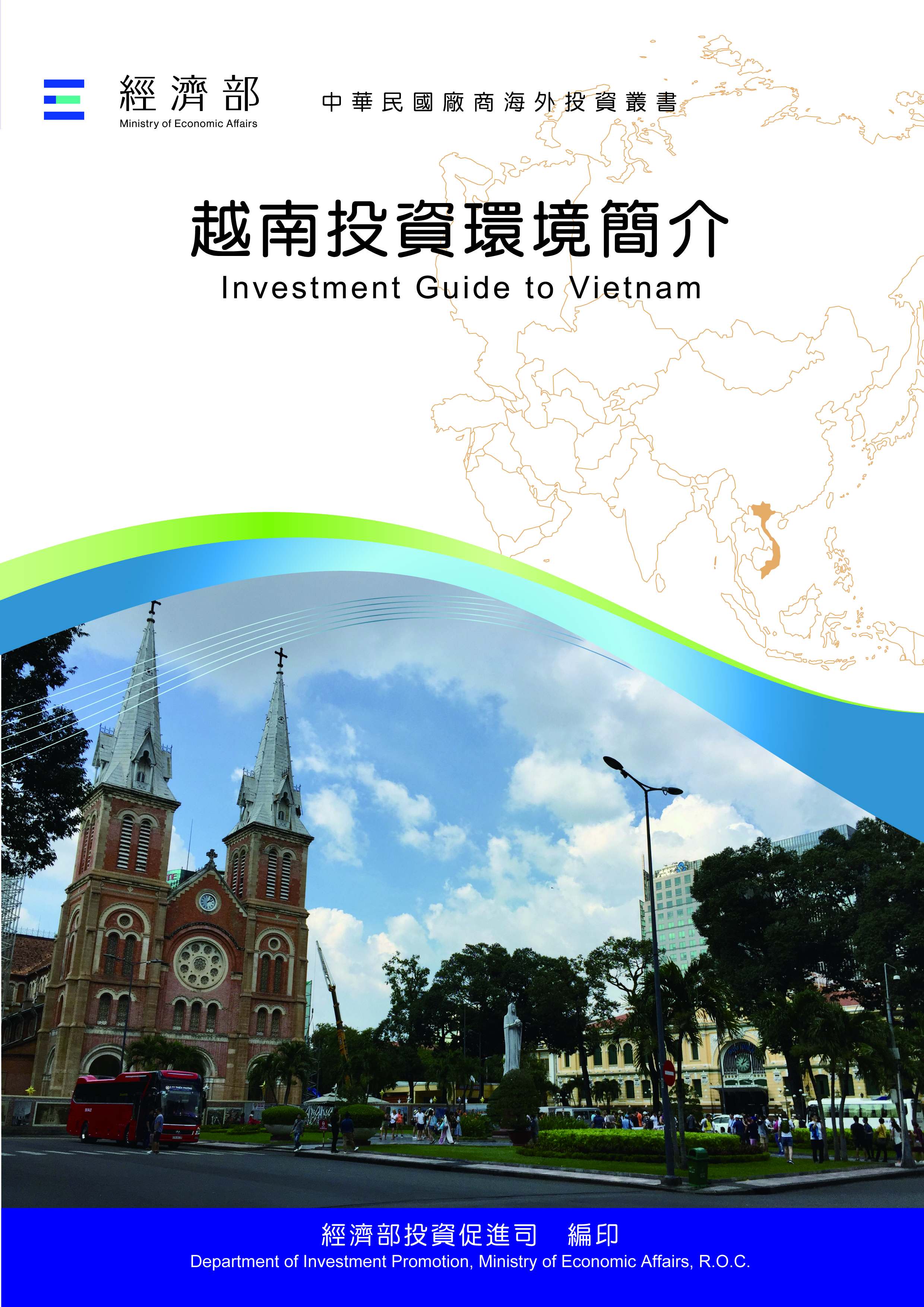 感謝駐越南代表處經濟組協助本書編撰目　錄第壹章　自然人文環境	1第貳章　經濟環境	5第參章　外商在當地經營現況及投資機會	13第肆章　投資法規及程序	23第伍章　租稅及金融制度	37第陸章　基礎建設及成本	55第柒章　勞工	69第捌章　簽證、居留及移民	77第玖章　結論	83附錄一　我國在當地駐外單位及臺（華）商團體	85附錄二　當地重要投資相關機構	88附錄三　當地外人投資統計	90附錄四　我國廠商對當地國投資統計	92附錄五　越南最低薪資暨分區表	97附錄六　越南外國醫院及外國診所	100越南基本資料表第壹章　自然人文環境一、自然環境（一）地理位置越南位於中南半島東部，北緯8°10-23°24，東經102°09-109°30。北面接中國大陸（1,281公里），西面接寮國（2,130公里），西南面接柬埔寨（1,228公里），邊界線共長4,639公里，海岸線長達3,260公里。（二）土地面積33萬1,410平方公里（約臺灣9倍大）（三）地形及氣候地形包括有高山、丘陵和平地，高山面積占40%，丘陵占40%，平地約20%。北部地區由高原和紅河三角洲組成。東部分割成沿海低地、長山山脈及高地，以及湄公河三角洲。屬於熱帶季風氣候，北部夏熱冬涼，每年11月至次年2月稍有寒意，與臺北相似。年雨量平均為1,500公釐以上，濕度在80%左右，7月至10月間時有颱風及水災。南部終年溫暖，與屏東、高雄相似，另氣候分乾季與雨季，年氣溫介乎攝氏5到37度之間。平均氣溫約攝氏27度以上。 二、人文及社會環境（一）人口數及結構依據越南統計局（GSO）資料，2022年越南人口已達9,946萬，14歲以下人口占25%；15至64歲人口占68%；65歲及以上人口占8%。（二）語言越南普通話，以河內語音為標準，具有6音，北中南部發音略有差異。（三）宗教越南宗教信仰自由，多數人民信仰佛教，約占全國人口之50%；天主教約占10%，高台教約占3%，和好教約占4%，另有基督教徒及回教徒，其餘無宗教信仰偏好。（四）國民教育水準越南識字率約97.3%，目前法定國民教育為9年，包含小學5年及中學4年。（五）首都及重要城市概況１、首都：河內市（HANOI）為中央政府所在地，亦為外國企業及外國人居住的中心，民眾消費能力強，根據越南統計總局（GSO）資料，2022年河內市為越南全國生活成本最高之省市。２、主要工商城市：（1）胡志明市（HO CHI MINH CITY）：南越最大都市，工商發達。市中心興建許多高級飯店式公寓及大型購物中心，是觀光旅遊購物休閒勝地。（2）海防市（HAI PHONG）：越南重要商港，人口約130萬人，面積1,561平方公里。（3）峴港市（DA NANG）：中越最大都市，為天然良港，人口約114萬人，面積1,285平方公里。（4）芹苴市（CAN THO）：湄公河三角洲上最大都市，人口約123萬人，面積1,439平方公里。（六）對外商態度近年來越南政府為吸引外來投資，對外商態度友好，加入WTO後，配合WTO要求開放市場，近年來大幅改革經濟體制及改善基礎建設，並積極參與區域經濟整合，如跨太平洋夥伴全面進步協定（CPTTP）及歐越自由貿易協定（EVFTA）等致力吸引高附加價值之企業進駐越南，提升國家競爭力。三、政治環境（一）政治體制依據1992年憲法，越南共產黨遵循馬克斯列寧主義與胡志明思想，經濟係以社會主義為導向之市場經濟。憲法雖規定國會為國家最高權力機關，實際上越共中央政治局方為最高權力核心。2021年1月越共召開「第13屆全國黨代表大會，選出200位正式中央委員、18名中央政治局委員及確認其他高層人事，阮富仲（Nguyen Phu Trong）續任總書記，同年4月第14屆國會通過范明正（Pham Minh Chinh）出任政府總理。2023年3月2日，國會通過武文賞（Vo Van Thuong）擔任國家主席。（二）立法部門越南國會代表任期5年，通常每年舉行兩次例會（5月及11月），負責憲法及法律之制定與修正、國家計畫預算之編列及高層人事之任免等。第15屆國會已於2021年5月共計500名議員獲選，新任國會主席為王廷惠（Vuong Dinh Hue）。（三）政黨越南共產黨是越南最大政黨，此外尚有其他政治組織如：祖國陣線、胡志明共青團、越南婦女聯盟、越南農民協會及工團組織等，皆具共產黨色彩。（四）政治現況越南為社會主義國家，政治及社會穩定，民眾未經核准不得在街頭遊行示威及抗議，治安亦頗為良好，雖有竊盜、搶劫案件，但絕少擄人勒贖等重大刑事案件，惟近年來特別是在胡志明市及其周邊地區的社會治安較常受到關注。此外，越南與中國大陸之南海（越南：東海）西沙（越南：長沙）群島、南沙（越南：黃沙）群島主權爭議仍存在，亦應留意相關情勢發展。第貳章　經濟環境一、經濟概況越南自1986年開始施行革新開放（Doi Moi）後，其經濟體制開始向國際接軌。1987年頒布外國投資法，2007年加入WTO，越南已從中央計劃經濟體制逐漸過渡至市場導向之經濟體制。越南-歐盟自由貿易協定（EVFTA）於2020年8月1日起生效：EVFTA為越南帶來巨大之出口機會，特別是越南強項之出口產品，如農產品、水產品、木製品、紡織品、皮革鞋類產品、電子產品等均獲得關稅減讓。協定生效時將約有65%貨品立即降至零關稅，並於未來10年逐步降稅達到99%貨品零關稅。其中，越南承諾從歐盟出口的汽車及汽車零件，保證EVFTA生效後7-10年，將進口關稅降至零，預計越南汽車市場將於2030年前全面開放歐盟主要車廠進口。迄2022年越南已簽屬15個自由貿易協定（FTA），已生效之FTA包括越南與歐盟FTA（EVFTA）、越南與英國FTA（UKVFTA）、東協貿易FTA、東協與中國大陸FTA、東協與日本FTA、東協與韓國FTA、越南與日本FTA、東協與印度FTA、東協與澳大利亞及紐西蘭FTA、越南與智利FTA、越南與韓國FTA、越南與亞歐經濟聯盟（Eurasian）FTA、東協與香港FTA、CPTPP及RCEP。外人直接投資（FDI）仍然是越南貿易的重要驅動力。越南由於具有低勞動力成本、較高貿易開放程度和有利的地理位置，已成為FDI的主要目的地，過去外資主要以加工外銷為主要活動，惟近年國外企業逐漸看中越南人口紅利，亦積極拓展本地市場。在製造業、貿易和外人投資部門的擴張帶動，以及整體經濟情勢大致穩定情況下，2022年消費者物價指數（CPI）上漲3.15%，核心通膨增加2.59%，而因物價壓力相對溫和，貨幣及信貸政策得以平衡維持「穩定」及「成長」兩目標。據報載，2022年越南面臨控制通膨及穩定利率與匯率等挑戰，越南國家銀行為穩定匯率，曾賣出大量外匯，導致外匯儲備量一度太低，惟預期2023年外匯儲備應會成長。透過CPTPP及與歐盟等所簽署之高標準、現代化FTA，越南與主要交易夥伴的經貿關係會獲得進一步加強，對外資之吸引力亦將倍增，有助於提升技術和更大的競爭力。二、天然資源（一）土地越南國土總面積約33萬平方公里，陸地約占31萬平方公里，水域占2萬平方公里。而31萬平方公里之陸地中，20.14%為可耕作土地，惟實際耕作面積約6.93%，其餘則為林地、專用土地、住宅用地等。（二）石油及天然氣目前越南共有2家煉油廠，分別位於清化省及廣義省，年產約1,300萬公噸，可滿足國內石油製品供應量約70%，其餘需求係依賴進口。由於對全球原油供應之依賴，導致越南石油製品短缺及價格上漲，越南正計畫興建第3座煉油廠，俾供應國內電力與工業生產所需。（三）礦產越南中北部地區礦產頗為豐富，主要包括煤礦、稀土、鎢礦、錫礦、石灰石及鐵礦，因電力及產業需求，越南煤礦已於2016年起成為煤礦淨輸入國，在境內越南國營Vinacomin集團及軍屬Dong Bac公司為煤礦主要開採公司。三、產業概況根據越南國家統計總局（General Department of Statistics）發布的資料，國內生產毛額（GDP）成長率8.02%：越南三級產業GDP成長率比例分別為3.85%、4.22%及8.12%。從製造業和營建業及服務業持續發展的趨勢看到，越南經濟逐漸走向工業及服務業發展。越南2022年有14萬8,500家新公司註冊成立，較去年增加27.1%；總登記資金為1,590.9兆越盾，較去年減少1.24%，此外，有5萬800家企業待辦解散手續，較上年增加5.5%；恢復營運之企業家數為5.98萬家，較去年增加38.8%。（一）2022年越南主要產業１、農林漁產業據越南農業暨農村發展部統計資料，2022年越南農林水產出口金額達532.2億美元，較前年成長3.85%。其中農產品出口成長2.88%；畜牧產品出口成長6.13%；水產品出口成長4.43%；林產品出口成長22.3%。２、越南零售及消費型產業2022年消費品及服務零售總額達5679.9兆越盾（約2,420億美元），較去年成長19.8%，其中零售業成長14.4%，住宿及飲食服務成長52.5%，觀光及旅遊服務成長271.5%，其他服務增成長36.4%。目前日本Aeon集團、韓國樂天和越南本地業者不斷擴大業務。連鎖便利商店包括Circle K、B’s Mart、Shop&Go、Coodfood、VinMart+、綠色百貨零售店等亦積極展店。３、觀光旅遊據越南觀光總局數據，越南2022年國際旅客數近366.12萬人次，較上年成長逾22倍（2021年僅15.7萬人次），若以旅客國別來看，亞洲地區來越之旅客人數為259.58萬人次（增加19.5倍），主要來源國為中國大陸、韓國及臺灣；歐洲旅客50.84萬人次（增加31.8倍）；美洲旅客近38.89萬人次（增加67.6倍）；澳紐旅客15.66萬人次（增加125.2倍）、非洲旅客1.15萬人次（增加8倍）。４、電子商務業越南工商部數位經濟暨電子商務局（IDEA）資料，在「嚴重特殊傳染性肺炎」（COVID-19）疫情下，越南電子商務快速成長，年成長率達20%，2022年越南電子商務規模達164億美元，占全國貨品及服務收益之7.5%，其中四大電商（Shopee、Lazada、Tiki及Sendo）收益加總達135兆越盾（約57.3億美元），約有四分之三越南消費者有線上購物的經驗，多數購買衣服、化妝品、家用產品及科技產品。Google等多家大型公司預測越南數位經濟規模到2025年有望突破520億美元，排名東協第三。2022年非現金支付已逾越南零售交易總額七成。2020年越南跨境數位服務稅收達1.1兆越盾，2021年近1.3兆越盾，2022年已逾1.8兆越盾。越南政府於2020年批准2021-2025年階段國家電子商務發展計畫，主要內容包括：（1）B2C之電子商務營業額（包括線上之貨物及服務）每年成長25%，達350億美元，占越南全國貨物零售及服務營業總額10%。（2）55%總人口參加線上購物，每人每年平均線上採購貨物及服務金額約600美元。（3）有關企業之電子商務應用，須達到之目標包括：80%電子商務網站整合線上訂貨功能；50%中小企業在電子商務交易平台進行營業活動，包括具有電子商務功能之社群網站；40%企業在手機應用上參加電子商務活動；70%提供電、水及資訊通訊服務之單位與消費者簽署電子合約。四、經濟展望（一）重要經濟措施１、越南社會保險新制調高外籍員工及企業須繳納比例依據143/2018/ND-CP 號決議規定，自2022年1月1日起，外籍員工強制社會保險繳費率由雇主負擔部分由3.5%上調至17.5%，由員工負擔的部分則由0%上調至8%。２、加速國營企業私有化為解決國營企業經營效率低下問題，越南政府逐步加速國營企業民營化之腳步，在2017年8月17日公布1232/QD-TT號決定，核准至2020年406個國營企業釋股名錄，自2017至2020年減資總額約計64.46兆越盾（約28.2億美元）。副總理黎明凱於2022年3月簽訂360/QD-TTg號議決，以科技及創新為基礎改善經營效率及競爭力。３、越南、歐盟自由貿易協定（EVFTA）生效實施越南-歐盟自由貿易協定（EVFTA）於2020年8月1日起生效：EVFTA為越南帶來巨大之出口機會，特別是越南強項之出口產品，如農產品、水產品、木製品、紡織品、皮革鞋類產品、電子產品等均獲得關稅減讓。協定生效時將約有65%貨品立即降至零關稅，並於未來10年逐步降稅達到99%貨品零關稅，協定內容尚包括智慧財產權、遵循國際勞工組織標準、禁止童工、執行巴黎氣候保護協定等規範。（二）未來展望「嚴重特殊傳染性肺炎」（COVID-19）疫情迄今已邁入第4年，多國已實施與病毒共存之政策，世界經濟逐漸復甦，越南經濟在穩健中求成長。根據越南統計總局（GSO）資料，2023年第一季GDP成長率為3.32%，亞洲開發銀行（ADB）預測越南2023年GDP將增長6.5%，惠譽（Fitch Ratings）評估增長5.8%。五、市場環境越南係社會主義國家，許多產業皆由國營企業主導，近年越南政府積極推展國營企業私有化盼提升效率。越南總勞動力約5,000萬人（占人口比例五成），失業率低於3%。越南政府副總理黎明開於2022年4月12日簽發第54號決議（54/NQ-CP），其中頒布政府實施2021-2025年經濟結構調整計劃的行動計劃。決議中提出具體目標：（一）勞動生產率年均增速超過6.5%；加工製造業勞動生產率增速達6.5-7%；（二）重點經濟區和5個直轄市勞動生產率年均增速高於全國平均水平；（三）對科學研究和技術開發支出占GDP的比重不低於1%；2021~2025年間的平均預算赤字為GDP的3.7%；（四）2021-2025年實施技術創新的企業數量年均增長15%；（五）私部門對GDP貢獻率約55%；國有事業單位數量較2021年減少10%；（六）至少5到10種國家主打產品成為國際品牌。六、投資環境風險對有意前往東南亞國家尋求投資布局之廠商而言，越南為可以列入考量之優先選擇之一，惟亦應就廠商自身之需求、條件及目標進行審慎之全面評估與規劃，越南之整體投資環境仍具一定主、客觀優劣條件及限制，廠商宜先作風險管理。越南投資環境及經營條件上之風險可概述如下：（一）基礎建設仍待加強：越南各項基礎建設如機場、碼頭、鐵路、公路等仍嫌不足，有待進一步加強。惟越南持續投入基礎建設的投資，如交通部於2022年4月宣布將新建10個海港，全越南港口總數將達近300個，前三大港為西貢港，海防港及頭盾Cai Mep港，以2021年為例，貨櫃吞吐量分別為790萬TEU、569萬TEU及532萬TEU。（三）行政效率仍需強化：越南政府持續針對行政改革、加強透明化及效率，行政程序朝透明公開之方向修正，推動國家數位化轉型、電子化政府等。（四）南海議題需要關注：越南主張南海群島之主權議題均應透過國際法與聯合國憲章之和平措施解決。投資者宜留意該議題之發展情勢。（五）勞工問題：罷工事件雖自2011年高峰後大幅減少，惟雇主仍應加強留意，與員工有關的薪資酬勞及管理溝通等因素。（六）環保問題：越南近年來經濟快速發展，環保意識亦日益提高，越南政府已作出2030年之減碳排及及因應氣候變遷承諾，亦將加強發展可再生能源，投資者宜注意當地之最新環保法規（越南國會於2020年11月17日通過第72/2020/QH14號環保法）。（七）簽約問題：我商與越商訂定之書面合約，多僅越文版本，即便同時簽署越文及其他語文版本，在正式簽約前，務必請他人核校合約內容一致性。（八）法令解釋問題：越南投資法規常因地區、業別而有不同之待遇，且各地官員對法規之解釋不盡相同。投資者可參考駐越南代表處中譯之最新越南投資法、企業法及勞動法（https://www.taiwanembassy.org/vn/cat/65.html）。（九）外匯管制：越南政府對外匯採嚴格管制方式，外匯資金取得及匯出受限制多，金融體系對投資人之外匯管理上造成較多不便。越南外匯管制及稅務相關問題可參考（https://www.roc-taiwan.org/vn/post/20547.html）。第參章　外商在當地經營現況及投資機會一、外商在當地經營現況依據越南計劃投資部統計，2022年越南核准外商在越南投資之金額合計277億1,813萬美元（包括新投資案金額124億4,622萬美元，增（減）資金額101億1,781萬美元，合資、股份購買金額51億5,409萬美元），較前年同期衰退11.02%；其中臺商在越南投資金額共計金額13億5,162萬美元（包含新投資案、增資案、合資、股份購買），較上年成長7.96%，居外資第6，次於新加坡、韓國、日本、中國大陸及香港。二、臺商在當地經營現況根據越南計劃投資部資料，累計自1988年至2022年底，我商在越南投資案共2,905件（含新增及撤資），投資金額達353億2,738萬美元，排名第4，投資案逾8成在加工製造業。韓國居首位，投資金額達809億6,964萬美元（占18.46%）；新加坡投資金額達708億4,616萬美元，排名第2位（占16.15%）；日本投資金額達688億9,717萬美元，居第3位（占15.71%）；香港投資金額達294億9,277萬美元，居第5位（占6.72%）。我商在越南北部之河內市、海防市、北寧省、河靜省及太平省，中部之峴港市及南部之胡志明市、同奈省、平陽省、新順加工出區、隆安省、西寧省、林同省、巴地頭頓省已成立14個地區性臺商會。臺商會及聯誼會現有會員家數近3,000個會員，加上透過第三地投資或未加入商會之臺商，約逾4,000家。根據越南計劃投資部統計，目前臺商投資越南北、中、南之主要產業如下：（一）北越（約525家；投資金額比重15.5%），產業以資訊電子、水泥、製鞋、金屬加工等為主。（二）中越（約125家；投資金額比重33.62%），以台塑位於河靜省鋼鐵廠最具代表性，其餘為食品及電子等。（三）南越（約2,195家；投資金額比重50.88%），業別多元性高，包括紡織、成衣、製鞋、汽機車零組件、鋼鐵、食品加工、石化、輪胎及金融等。由於美中貿易戰、全球供應鏈移轉，已有愈來愈多臺商進駐越南北部投資設廠。特別是電子業大廠多已進駐建廠或擴廠。目前最大投資案則係河靜省之台塑集團之一貫作業煉鋼廠，累計投資金額超過108億美元，係越南史上最大之單一外商投資案，目前已有2座高爐運作，規劃評估興建第三號高爐及「鋼鐵衛星城」計畫，針對下游加工、零配件、倉儲零配件等產業啟動招商。在服務業方面，近年我國銀行、保險及租賃業者積極拓展越南金融服務市場，主要在河內及胡志明市設有據點或辦事處。依據我國金管會及越南國家銀行最新統計資料，目前我國銀行業者在越南共設有12家分行，另依據金管會資料，我國在越南另有1家子行及15個代表人辦事處。我國銀行業在越南分支機構請見下方一覽表：（一）分行及子行（二）代表人辦事處三、投資機會依據市場潛力、產業結構面及投資環境等3項因素，越南投資誘因概述如下：1、市場潛力：越南國內市場、產品外銷及未來成長相當具潛力。2、產業結構面：考量產業結構性完整、與臺商生產能力具互補性、所需之原物料及零組件供應、周邊產業及服務業能支援該產業持續發展；另越南未來國家經濟建設計畫、科技研發投入及越南新修訂之相關法規對特定產業之影響亦一併列入考量因素。3、投資環境：目前在越南投資的產業成本相較鄰近國家低，具競爭優勢。以下介紹越南部分重點產業供投資者參考：（一）電動車產業１、越南電動車產業政策（1）越南政府於2020年12月16日發布第2117/QD-TTg號決議，其中提到優先發展製造燃料電池製造技術、先進的生物燃料合成技術、氫能光電先進的儲能技術等。這是政府在電池產業的第一個政策，以促進當地企業盡快趕上全球電動車潮流。（2）越南政府頒布第57/2020/ND-CP號議定補充、修正2016年9月1日第122/2016/ND-CP號及第125/2017/ND-CP有關貨物進出口稅之議定，對汽車生產、組裝產業用來生產、組裝優先發展週邊產品，且國內未能生產之零配件享有零關稅之優惠。２、越南電動車產業發展優勢（1）人口年輕對電動車接受度高越南人口年輕，互聯網用戶眾多，對電動汽車技術的興趣已克服如高成本和電池充電等侷限。越南人對汽車的需求正在迅速增長，到2025年預計使用量將達到每年約80萬輛，到2030年每年將超過100萬輛。（2）持續扎根汽車零組件產業供應鏈基礎越南汽車工業雖在東協國家中規模及生產能力仍較小，但相關製造商已能生產底盤、車箱、車門、輪胎等零組件。根據越南工商部數據指出，目前全越南有500多家與汽車相關的製造企業，其中主要為製造和組裝、生產底盤車廂及零組件之廠商。（3）政府推動環保政策近年來越南政府推動相關政策以降低碳排放，並引導電動車作為民眾的交通工具。如越南政府於2020年底修正環境保護法（2022年生效），減少碳排放及發展碳交易市場，另透過「空氣品質管理國家行動計畫（National Action Plan for Air Quality Management Until 2020）」監控空污狀況，在河內（Hanoi）興建70座空氣品質監測站，規劃2030年全面禁止在河內騎乘機車。３、主要競爭者投資情形（1）目前，越南電動機車主要品牌有VinFast、Pega、Honda Vietnam、Terra Motors Vietnam及MBI Motors Vietnam等，多數當地廠商電動機車售價約落在新台幣2.5~3.5萬元，少數新創企業及日系廠商電動機車售價則約為4~8萬元，越南電動機車每年銷量5~6萬輛（不含電動自行車），東南亞國家排第二。（2）越南第一大民營企業VinGroup集團於2019年成立VinFast品牌投入電動車業務，2021年中在越南境內市占率首次突破10%，惟2022年銷售量驟降。至於海外市場，該公司已在歐美市場獲得訂單。４、投資建議（1）越南汽車製造商協會（VAMA）表示，越南電動車市場仍處於起步階段，電動車取代燃油車至少仍需5至10年的時間。電動車製造最需要4種基本技術：電池、電動機、充電系統和控制技術。如要將其擴展到整個行業，使電力替代燃油成為主要能源，前述技術設備極為重要，也適合相關業者前來考察及開發市場。（2）臺灣在電動車技術及經驗方面較為成熟，車輛零組件、電池生產業者也相當蓬勃，故前進越南市場擁有一定的競爭優勢。臺灣廠商能以供應重要零組件角色在當地布局零組件、充電、中控系統等，與越南電動業者互相合作開發當地市場。（二）汽機車及零組件業１、產業概況（1）依據歐盟越南自由貿易協定（EVFTA），越南承諾從歐盟出口的汽車及汽車零件，保證EVFTA生效後7至10年，將進口關稅降至零，預計越南將於2030年前全面開放歐盟主要車廠進口。（2）越南主要車輛及零組件製造產業聚落位於南部同奈省、平陽省、胡志明市，以及北部永福省、河內市、海防市。（3）越南汽車自製率低於30%，以日、韓為生產主力，僅生產乘用車及輕型商用車，近五年占整體汽車生產量平均比重分別為37%、33%。2020年日系車品牌在越南市占率約65%。２、主要競爭者投資情況（1）越南VinFast已於2021年獲得美國加州公共街道自動駕駛汽車許可，並於2022年宣布將在北卡羅來納州建立工廠，正式進軍美國市場。2022年12月7日，VinFast公布已向美國證交所申請掛牌上市，表定2023年上半完成相關程序。（2）日商Toyota及Honda已在越南永福省設廠，2018年Mazda與越南Truong Hai Auto Corporation（Thaco）在廣南省設立其在東南亞最大車廠。日本三菱汽車（MitsubishiMotor）亦於平陽省設廠並生產多種車款。（3）韓國現代汽車（Hyundai Motor）於2020年宣布啟動擴廠計畫，於北越寧平省興建第二座工廠，投資金額約為1.4億美元，預計2025年全部投產，每年生產10萬台車。韓國化工廠Kolon Industries於2022年9月底完成在平陽省之輪胎材料廠擴廠作業，該廠全年總產能從8萬4,000噸提升至10萬3,000噸。３、投資建議（1）隨著經濟成長，企業及個人對汽機車有旺盛需求，且越南每人國民所得逐年提高，根據越南工商部預計在2025年前越南汽車需求每年將超過60萬台。（2）越南政府於2020年5月發布汽車及零組件進口關稅豁免措施（第57/2020/ND-CP號），輔助汽車製造及相關零組件產業發展，提供國內尚未生產之原材料及相關零組件進口關稅豁免，期望透過外國投資取得技術資金，致力打造國產汽車品牌，並吸引全球汽車供應鏈轉移，成為汽車製造中心及分銷集散地。（3）越南政府另於2022年1月針對電動車提出兩項優惠措施（均自同年3月1日起生效）：第10/2022號議定規定電池電動車享有前3年免繳註冊費，第4至5年註冊費半價之優惠。第03/2022/QH15號法案規定在2027年3月1日以前，不同類型及大小的電動車享有1%至3%不等之低稅率（Special Exercise Tax）。（三）電子製造業１、產業概況（1）越南電子企業協會（VEIA）表示，越南電子產業進出口總額創近10年新高，在加工及製造業出口也居領先地位，占越南GDP的30%至40%。（2）越南電子產業主要以生產零配件及組裝電子產品為主，如手機、筆電、螢幕顯示器等。目前電子產業聚落位於越南北部地區之海防市、北寧省、北江省、河南省及永福省；而越南南部地區則為胡志明市及平陽省為主。２、主要競爭者投資情況韓國三星（Samsung）電子和樂金（LG）電子正在越南增強生產能力。三星自2008年開始對越南投資，截至2022年，三星已在越南投資超過200億美元，並在越南北部設有兩座智慧型手機工廠，在胡志明市設有電視面板產線。LG電子也將智慧手機生產從韓國轉移至越南北部的工廠。３、投資建議（1）在美中貿易戰與供應鏈移轉之情勢下，近2年已有若干大型電子終端產品系統組裝廠陸續進入越南北部投資，主要集中在北寧、北江、永福、海防與河南省等地區，越南北部已形成重要的電子產業聚落。（2）目前在越南北部地區投資的電子業臺商，均是全球重要的電子產品製造生產公司，生產各種先進的資通訊、手持行動產品、消費性產品、汽車電子等高端產品，是全球國際大廠重要的合作廠商，預計吸引更多相關供應商進駐。（3）越南電子產業供應鏈體系與人力資源尚屬發展初期，投資者宜有適切之配套規劃，推動在地深耕與共榮合作方案。（四）醫療器材產業１、越南醫療器材產業概況根據越南衛生部資料，全國醫療保險覆蓋率逾九成。另越南國家統計局預估到2038年，60歲以上的人口將占總人口的20%（超過2,100萬人），而持續增加到2050年，這比例將達25%（約2,700萬人）。２、越南醫療發展政策越南衛生部為針對醫療系統進行改善並促進其快速發展，目前全力推動相關政策包括：（1）「2019-2025智慧健康資訊技術開發提案」：至2025年，全國95%的人民擁有電子健康紀錄，並連接到所有醫療機構，積極開發智慧應用程式，為民眾提供遠距醫療服務，線上連結患者、健康監控設備以及醫護人員，並爭取國際組織在智慧健康發展方面的合作，鼓勵外國智慧健康相關產品的投資。（2）其他投資優惠政策：提供醫療器材輸入低關稅優惠，相關產品關稅約0%至3%。另針對大型投資計劃給予特殊優惠稅率。越南政府亦對私立醫療機構提出各種激勵措施來鼓勵外國投資，例如企業所得稅及關稅優惠，希望吸引更多外資進入。３、主要競爭者投資情形（1）美國、德國及日本品牌持續為越南醫療器材市場主流，全球知名的德國Siemens Healthcare提供醫療影像診斷設備、檢測設備及智慧醫療解決方案，已在越南當地許多醫院展開多項醫療解決方案。該公司更積極與越南衛生部及醫療學院提升當地民眾對醫療知識與應用，普及技術在醫療產業以及培訓醫護人員。（2）另外，德國的B. Braun Vietnam已在越南深耕將近30年。除了在河內市Thanh Oai工業區設置生產基地，也在河內及胡志明市個別開設分公司，負責市場銷售及培訓業務。４、投資建議（1）越南醫療發展政策以及醫療器材管理仍處於持續修正階段，廠商務必先瞭解越南市場現況及最新的醫材相關管理法規（越南政府於2021年11月發布第98/2021/ND-CP號「有關醫療器材管理議定（DECREE on Medical Equipment Management）」）。（2）因國外企業不能參加招標，欲進入越南市場的廠商可在當地設廠內銷或藉由當地經銷商、代理商將產品引進市場。目前，大多經銷商及代理商已將得標產品價格公布在衛生部網站（https://congkhaiyte.moh.gov.vn），廠商可以多利用此網址搜尋得標的廠商及經銷商，瞭解當地市場行情。（3）衛生部亦積極推動當地醫護人員互相學習、技術移轉等作業。為減輕大醫院的負荷情況，中央級醫療機構不斷地為衛星醫療機構進行技術移轉。廠商可利用與各醫院或醫學院校洽詢合作等方式培訓醫材技術人才，逐步建立品牌知名度。第肆章　投資法規及程序一、主要投資法令越南國會於2020年06月17日通過第61/2020/QH14號之新投資法，2021年1月1日正式生效，主要內容如下（中譯全文請參閱參閱駐越南代表處網站：https://www.taiwanembassy.org/vn/post/20494.html）：（一）投資形式（第21條）１、設立經濟組織之投資。２、入股、購買股份、購買入股資金之投資。３、執行投資案。４、以商業合作合約（BCC合約）形式投資。５、依政府規定之新投資形式、經濟組織類型。（二）禁止經營之行業及領域（第6條）１、禁止下列投資經營活動。（1）本法附錄1所列毒品；（2）本法附錄2所列各種化學品及礦物；（3）野生瀕危動植物國際買賣公約附錄1所列各種野生動植物標本；本法附錄三第1組所列具有天然來源之各種野生瀕危動植物、水產標本之經營；（4）經營賣春；（5）人口、人體器官、組織、屍體及人類胎兒之買賣；（6）人類無性生殖相關之經營活動；（7）鞭炮買賣；（8）提供討債服務；２、提供分析、檢驗、科學研究、醫療試驗、藥品生產、罪犯調查、國防及安全保護目的而生產、使用本條第1項a、b及c款所列產品，依據政府相關規定辦理。（三）適用投資優惠方式及對象（第15條）１、投資優惠方式包括：（1）企業營利事業所得稅之優惠，包括投資案部分或全部執行期間適用優於一般企業營利事業所得稅之稅率；減免企業營利事業所得稅及企業營利事業所得稅法規規定之其他優惠；（2）依據進出口稅之法律規定，對作為固定資產之進口貨物；生產用之進口原料、物料及零組件免徵進口稅；（3）減免土地租金、土地使用費、土地使用稅；（4）加速折舊，增加課稅所得可抵減之成本。２、享受投資優惠之對象包括：（1）本法第16條第1項所列之獎勵投資行業及領域之投資案；（2）本法第16條第2項所列之獎勵投資地區之投資案；（3）具有6兆越盾以上投資規模，且自投資登記證明書核發或投資主張獲准日起3年內到位資金至少為6兆越盾之投資案，同時具有下列條件之一：最晚在獲營業所得年起3年後每年營業額至少達10兆越盾或僱用3,000勞工以上；（4）興建社會住宅投資案；投資於農村地區，且僱用500名勞工以上的投資案；依身心障礙者相關法規僱用身心障礙者之投資案；（5）高科技企業、科技型企業、科技型組織；依技術轉移法規屬於『鼓勵技術轉移之技術清單』之具技術轉移投資案；依高科技以及科學及技術相關法規為科技孵化器、科技企業孵化器；依環境保護法規定之生產及供應符合環保要求之科技、設備、產品及勞務之企業；（6）創意新創投資案，創新中心，研發中心；（7）依協助中小企業法，投資經營中小企業之產品通路；投資經營協助中小企業之技術基礎，中小企業孵化器；投資經營共用工作空間協助中小企業及創意新創企業。３、適用於新投資案及擴增投資案之投資優惠。４、每種投資優惠適用之具體優惠額度，依據租稅法、會計法及土地法規定執行。５、本條第2項b、c及d款規定所列之投資優惠，不適用於下列投資案：（1）礦產開採投資案；（2）依特別消費稅法之規定，生產、經營適用特別消費稅之貨品及勞務之投資案，惟製造汽車、飛機及遊艇之投資案除外。（3）依住宅法規定之商業住宅興建投資案６、投資優惠具有期限且根據投資執行成效加以適用。投資者在享受投資優惠期間內須符合法律規定之優惠條件。７、倘同時符合適用不同之投資優惠，包含本法第20條規定之投資優惠，則可適用最高之投資優惠。８、政府應詳細規定本條。（四）獎勵投資的行業及領域暨獎勵投資的地區（第16條）１、獎勵投資的行業及領域包括：（1）依科學暨技術法規定，從事高科技及其週邊工業產品工作；從事研發工作；生產運用科學暨技術研發成果之產品；（2）生產新材料、新能源、綠能、再生能源；生產具有附加價值30%以上之產品；節能產品；（3）生產關鍵電子產品、機械產品，農業機械、汽車、汽車零組件、造船；（4）生產屬於『優先發展之週邊工業產品清單』中之產品；（5）生產資訊科技產品、軟體、數位內容；（6）養殖、加工農林水產品；造林及保護林；製鹽；海產捕撈暨提供漁業物流服務；培育植物樹苗及動物品種、生產生物科技產品；（7）廢棄物收集、處理及回收或再使用；（8）投資於基礎設施開發、營運及管理；發展都市公共客運；（9）幼稚園教育、普通教育、職業教育、大學教育；（10）診療疾病，生產藥品、製藥原料，藥品保管；科學研究製藥科技及生物科技，以生產新藥品；生產醫療設備；（11）投資設立專業或身心障礙者之體育培訓及競賽；保護並發揮文化遺產價值；（12）投資老人科、神經科、治療染上橙劑（落葉劑）人士的中心；投資高齡、身心障礙者、孤兒、流浪兒童的照顧中心；（13）人民信貸基金、小型金融機構。（14）生產貨物、提供創造或參與價值鏈及產業聚落之勞務。２、獎勵投資的地區（1）經濟社會條件困難及特別困難地區；（2）工業區、加工出口區、高科技園區、經濟區。３、依據本條第1及2項規定所列獎勵投資的行業、領域及地區，政府應頒布、補充、修正『獎勵投資行業及領域清單』及『獎勵投資地區清單』，並在『獎勵投資行業及領域清單』中確定特別獎勵投資行業及領域。（五）申請適用投資優惠之手續（第17條）依據本法第15條第2項規定之對象、投資主張核准函（若有）、投資登記證明書（若有）及其他相關法規，投資者應自行確定可享受之投資優惠，並向稅務機關、財政機關、海關機關及其他與每項投資優惠相關之權責機關辦理享受投資優惠之手續。（六）投資協助的形式（第18條）１、投資協助的各種形式包括：（1）協助開發投資案範圍內外之技術基礎設施及社會基礎設施；（2）協助培訓及發展人力資源；（3）信貸協助；（4）協助取得生產經營用地；協助依照政府機關之決定遷移生產、經營地點；（5）提供科學、技術、技術移轉之協助；（6）協助開發市場，並提供資訊；（7）提供研發協助。２、根據各不同階段之經濟社會發展制定方向及國家預算平衡能力，政府詳細規定本條第1項所列之投資協助形式，俾適用於高科技企業、科學技術企業、科技組織、投資農業及農村企業、投資教育業與宣導法令資訊的企業，以及其他對象。（七）協助開發工業區、加工出口區、高科技園區及經濟區之基礎設施（第19條）１、根據政府依法律規定頃決定或核准之規劃，各部會、部級機關及省級人委會制定投資開發計畫，並規劃建設工業區、加工出口區、高科技園區及經濟區等範圍外之社會及技術基礎設施結構系統及經濟區所屬之專用區。２、對於在經濟社會條件困難或特別困難地區之工業區，政府編列國家預算及優惠信貸資金提供部分投資開發資金，以同步開發工業區範圍內外之社會及技術基礎設施。３、政府編列國家預算、優惠信貸資金及採取其他募集資金方式，提供部分投資開發資金，以興建高科技園區及經濟區內之社會及科技基礎設施。（八）、特別投資優惠及特別投資協助（第20條）１、政府應決定適用特別投資優惠及特別投資協助，以激勵開發若干對經濟社會發展具重大效益之投資案。２、適用本條第1項規定之特別投資優惠、特別投資協助之對象包括：（1）自獲核發投資登記證明書或投資主張核准函日起3年內，到位資金達至少1兆越盾之創新中心、研發中心投資案，且投資總金額達3兆越盾之投資案（包括該投資案之擴增投資部分）；依據總理決定成立之國家創新中心；（2）投資資金達30兆越盾以上、自獲發投資登記證明書或投資主張核准函日起3年內到位資金達至少10兆越盾以上，且屬特別獎勵投資之行業及領域之投資案。３、適用特別優惠之程度及期限依照企業營利事業所得稅法及土地法之規定執行。４、特別投資協助依照本法第18條第1項規定之形式執行。５、本條規定之特別投資優惠、特別投資協助不適用於下列情況：（1）本法生效前已獲發投資證明書、投資登記證明書、投資主張決定書之投資案；（2）本法第15條第5項規定之投資案。６、在須激勵開發特別重要之投資案或特別行政-經濟區之情況下，政府應簽報國會核定採用本法規定以外之投資優惠措施。７、政府應詳細規定本條。表：越南公司設立的流程、時間與需要費用註：上述完成時間尚需視個案內容而定，且不包括補件時間。二、投資相關機關（一）總理府：負責全國投資統一之管理，並於2020年6月成立「促進對外投資合作工作小組」，由副總理陳流光擔任組長、計劃投資部阮志勇部長為常務副組長。（二）計劃投資部：負責中央政府投資之管理。１、計劃投資部外人投資局	Ministry of Planning and Investment	Foreign Investment Agency	Add： 6B Hoang Dieu Str., Hanoi, Vietnam	Email：fiavietnam@mpi.gov.vn	Website：http：//fia.mpi.gov.vn２、計劃投資部投資促進中心	Investment Promotion Center	Add： 65 Van Mieu Str., Hanoi, Vietnam	Email：ipcnnam@mpi.gov.vn	Website：http：//fia.mpi.gov.vn（三）各部會與部級單位：在權責範圍內負責對分工產業執行政府之投資管理。（四）各級人民委員會：依據政府之授權，負責轄區投資執行之管理。（五）各省及直轄市之計劃投資廳、工業區管理局或經濟特區管理局：負責各省及直轄市省市投資業務。三、投資獎勵措施：（一）租稅優惠１、營利事業所得稅依現行法令規定，自2016年1月1日起降至20%。（1）自企業營業獲利之年起15年內，適用10%營利事業所得稅稅率之對象，主要適用範圍包括：A.	在社經條件特別困難之地區、經濟特區、高科技園區新設置之企業；B.	執行新之投資案包括：科技研發、高科技育成、重要之基礎設施投資開發、軟體產品生產、複合材料、輕型建材以及稀有材料等生產、潔淨能源、生物科技開發及環保等投資案；C.	依高科技法規定應用高科技之高科技企業、農業企業；D.	符合投資金額規模（最少為6兆越盾）及達年營業額門檻（至少為10兆越盾）及僱用大量員工（3,000名員工以上）之企業。（2）獲享10%營利事業所得稅稅率的主要適用範圍包括：A.	從事教育培訓、職訓、衛生、文化、體育及環境等社會化投資案；B.	依房屋法第53條規定之對象進行用於售出、租出、租賃等社會住宅之投資開發經營案；C.	從事以下項目所獲得之收入包括：造林維護、在經社條件艱困地區進行之農、林、水產養殖案，種植物、養蓄之動物培植、培育及配種等生產，鹽巴開採及精製生產等；（3）自2016年1月1日起微型金融機構、人民信用基金獲享17%之營利事業所得稅率。1.1、營利事業所得稅減免期間之優惠待遇（1）應用高科技之農業企業獲免營利事業所得稅之期間不得超過4年，並於嗣後最多9年獲減一半。（2）新投資案以及在工業區內執行新投資案（在經社條件順利之地區設置之工業區除外）獲免營利事業所得稅之期間不得超過2年，並於嗣後最多4年獲減一半。（3）新投資案的營利事業所得稅減免期間係自營業獲利之第一年起計算。倘自投資案營業獲利之第一年起首3年內營業無利者，其營利事業所得稅減免期間則自第4年起計算。高科技企業、應用高科技之農業企業的營利事業所得稅減免期間係自獲核發高科技企業、應用高科技之農業企業等證書之日起計算。1.2、其他營利事業所得稅減免對象（第15條）（1）僱用多數女性勞工之企業：從事工業、營造及運輸業之企業有僱用諸多女性勞工，其支付女性勞工之費用得作為該企業之營利事業所得稅之減額。（2）僱用少數民族勞工之企業：對於有僱用諸多少數民族勞工之企業，其支付少數民族勞工之費用得作為該企業之營利事業所得稅之減額。（3）執行優先領先之技術移轉之企業向在經社條件艱困之地區的組織、自然人移轉技術，則在因技術移轉而獲得之所得部分獲減營利事業所得稅之一半。２、免繳進口關稅之進口貨品依據越南規定，享有投資優惠（不論以投資地區或投資產業）之對象購置固定資產之進口貨品亦有免繳進口稅之優惠。３、其他優惠措施：在經濟社會情況特別艱難之地區之投資案，可豁免土地及水面租金。1.3、越南政府另於2022年1月11日通過第43/2022/QH15號決議，規定在2023年12月31日前，上述享有營利事業所得稅優惠稅率之對象，適用稅率從10%再調降至8%，惟此規定不適用於電信、金融、銀行、證券、保險、房地產、金屬及其製品、礦產品（不包括採礦）、煤礦及煉油、化學品及適用特殊稅率的貨品及服務。越南政府也會在上述措施終止實施後，於2024年中旬向總理府提交報告。第伍章　租稅及金融制度 一、租稅（一）營利事業所得稅越南營利事業所得稅自2016年1月1日起不分年營業額高低，一律適用20%稅率。適用於從事探勘、開採原油、天然氣及稀有自然資源等活動之營利事業所得稅依個案介於32%~50%。此外，此次法令修正案之重要規定之一為企業之虧損額可結轉至次年度，並得在應課營利事業所得稅之營業額中予以扣除，惟虧損額結轉年限自發生虧損之次年起不得超過5年。營利事業所得稅法修正案之摘要如次：１、適用企業營所稅優惠稅率（第13條）（1）自企業營業獲利之年起15年內，適用10%營利事業所得稅稅率之對象，包括：A.	在社經條件特別困難之地區、經濟特區、高科技園區新設置之企業；B.	執行新之投資案的企業包括：科技研發案，屬高科技法規定之優先投資開發的高科技清單之高科技應用案，高科技育成案，高科技企業育成案，屬高科技法規定之優先投資開發的高科技清單之高科技開發的風險投資案，高科技及高科技企業育成基地之興建開發投資案，依規定的政府特別重要之基礎設施投資開發案，軟體產品生產案，複合材料、輕型建材以及稀有材料等生產案，再生能源案、環保能源案、廢棄物處理所取得之能源案，生物科技開發案，環保案；C.	依高科技法規定應用高科技之高科技企業、農業企業；D.	符合以下2項標準之一的新生產投資案（屬課徵特別消費稅對象之產品生產案及礦物開採案除外）：-	投資案之投資金額規模最少為6兆越盾，撥款期間自取得投資證書之日起不得超過3年，且最遲應於取得營業額年起算，3年後每年總營業額至少為10兆越盾者；-	投資案之投資金額規模最少為6兆越盾，撥款期間自取得投資證書之日起不得超過3年，並使用3,000名員工以上。E.	從事生產領域活動投資案之企業所得，除適用特別消費稅及礦物開採之投資計畫之外，其投資資金規模至少為12兆越盾，且使用依高科技法及科技法審定之技術，自獲准投資之日起資金到位期限不得超過5年。（2）獲享10%營利事業所得稅稅率的對象包括：A.	從事教育培訓、職訓、衛生、文化、體育及環境等社會化投資案；B.	依房屋法第53條規定之對象進行用於售出、租出、租賃等社會住宅之投資開發經營案；C、依新聞法規定之報紙（含廣告在內）之收入；依出版法規定之出版活動的收入；D.	從事以下項目所獲得之收入包括：造林、林園照顧、維護，在經社條件艱困地區進行之農、林、水產養殖案，種植物、養蓄之動物培植、培育及雜交等生產案，鹽巴開採、精製生產案，本法第4條第1款規定之鹽巴生產，收穫後農產品保管投資案、農產品、水產品及食品等保管；E.	不設在經社條件艱困或是經社條件特別艱困之地區的從事農業、林業、漁業、鹽業等合作社，本法第4條第1款規定之合作社除外。（3）10年內獲享20%營利事業所得稅稅率之對象包括：A.	在經社條件艱困之地區的新投資案；B.	從事屬於以下項目之新投資案包括高級鋼鐵生產，節能產品生產，供予農、林、漁業、鹽業生產之機械設備生產，灌溉設備生產，家畜、家禽及水產飼料精製生產，傳統產業發展。自2016年1月1日起本款所規定之營利事業所得適用稅率為17%。（4）微型金融機構、人民信用基金獲享20%營利事業所得稅稅率。自2016年1月1日起微型金融機構、人民信用基金獲享17%之營利事業所得稅率。（5）對於特別鼓勵投資、規模龐大且採用高科技之投資案，可延長其獲享優惠稅率之期間，惟不得超過15年。（6）適用本條所規定之優惠稅率享有期間係自企業之新投資案營業獲利之第一年起計算；對於高科技企業、應用高科技之農業企業，則自獲核發高科技企業、應用高科技之農業企業等證書之日起計算，對於高科技應用案，則自獲核發高科技應用案證書之日起計算。２、營利事業所得稅減免期間之優惠待遇（第14條）（1）本法第13條第1款與第2款a點規定之新投資案以及高科技企業、應用高科技之農業企業獲免營利事業所得稅之期間不得超過4年，並於嗣後最多9年獲減一半。（2）本法第13條第3款規定之新投資案以及在工業區內執行新之投資案（在經社條件順利之地區設置之工業區除外）獲免營利事業所得稅之期間不得超過2年，並於嗣後最多4年獲減一半。（3）本條第1款與第2款所規定之新投資案的營利事業所得稅減免期間係自投資案營業獲利之第一年起計算。倘自投資案營業獲利之第一年起首3年內營業無利者，其營利事業所得稅減免期間則自第4年起計算。適用於本法第13條第1款c點規定之高科技企業、應用高科技之農業企業的營利事業所得稅減免期間係自獲核發高科技企業、應用高科技之農業企業等證書之日起計算。（4）屬依本法規定獲享優惠之營利事業所得稅之地區、領域之投資案擴大生產規模、提高產能、更新生產技術（擴大投資），倘能符合本款所規定之3項標準之一，則可對剩下期間（倘有）選享正運作之投資案的優惠稅率，或是對於因擴大投資而增加之所得部分獲享稅率減免。因擴大投資而增加之所得部分獲享稅率減免之期間與在同一個獲營利事業所得稅優惠待遇之地區、領域之新投資案所適用之稅率減免期間相同。擴大投資案須符合以下各項標準之一，方能享有稅率優惠待遇：A.	對於依本法規定獲享稅優惠待遇之領域之擴大投資案，投資案完成並投入營運時所增加之固定資產原價達200億越盾以上，對於在經社條件艱困之地區或經社條件特別艱困之地區的擴大投資案，則為100億越盾以上；B.	與投資前之固定資產原價比重相較，增加之固定資產原價比重達最少20%以上；C.	與投資前設計之產能相較，產能增加至少20%以上。倘在營運之企業擴大本法規定獲享稅優惠待遇之領域、地區之投資而不符合本款規定之3項標準之一者，則對在營運之投資案之剩下時間（倘有）適用稅優惠待遇。倘以擴大投資別享有稅優惠待遇，因擴大投資而增加之所得部分將分開核算。倘無法分開核算，擴大投資而增加之所得計算依據為新投入生產之固定資產原價在企業固定資產總原價上之比例。本款規定之稅率減免期間係自投資案完成並投入生產經營之年起計算。本款規定之稅優惠待遇不適用於企業合併、重購等擴大投資案或是正營運中之投資案。３、其他營利事業所得稅減免對象（第15條）（1）從事工業、營造及運輸業之企業有僱用諸多女性勞工，其支付女性勞工之費用得作為該企業之營利事業所得稅之減額。（2）對於有僱用諸多少數民族勞工之企業，其支付少數民族勞工之費用得作為該企業之營利事業所得稅之減額。（3）執行優先領先之技術移轉之企業向在經社條件艱困之地區的組織、自然人移轉技術，則在因技術移轉而獲得之所得部分獲減營利事業所得稅之一半。４、虧損之轉列（第16條）（1）企業營運虧損時，可將其虧損額轉列入次年度，並在應課企業營業所得稅額中予以扣除，惟其轉列年限於發生虧損年之次年起不得超過5年。（2）企業因不動產、投資案、投資案參加權等轉讓導致虧損時，經依本法第7條第3款規定進行抵銷虧本後仍虧本，以及企業因礦物開採權轉讓而虧本時，則可將該虧本額轉列入次年因該等項目發生之稅前營利事業所得。虧損之轉列期間依本條第1款規定進行。  （二）個人所得稅越南國會常務委員會於2020年6月2日提出第954/2020/UBTVQH14號有關調整課徵個人所得稅之按月所得與扶養家眷折扣額之決議，並自2020年7月1日起生效實施，以及適用於2020年計稅期起。依該決議規定，課徵個人所得稅之按月所得為1,100萬越盾（按年所得1.32億越盾）；扶養家眷折扣額440萬越盾/人。個人所得稅稅率表（1）個人所得稅稅率表（2）（三）關稅依越南國會2016年4月6日通過之第107/2016/QH13號進出口關稅法第16條規定，豁免進口關稅之貨品如下：１、獲外交免除權之外國組織與自然人之進出口貨品、依規定出入境者獲免稅之行李、免稅店之進口品。２、外國組織、外國自然人贈送越南組織、自然人與反之之贈品。３、邊境居民交換、交易屬用於邊境居民生產消費之貨品清單內貨品。４、依越南為成員國之國際條約獲免進出口關稅之貨品。５、應繳稅額在最低稅額標準以下之貨品。６、為生產外銷產品而進口之原物料、零件及外銷加工產品。７、用於生產外銷產品之進口原料、物資、零件。８、輸入越南國內市場之在非關稅區生產、加工、回收、組裝而不使用國外進口原料、零件之貨品。９、在一定期間內暫准通關貨品。10、非商業目的之貨品包括：樣品、照片、電影、代替樣品之模型、小數量之廣告印刷品。11、作為依投資相關法規享有投資優惠待者之固定資產之進口貨品包括：機械設備，機械設備之整套組裝或使用之零件、組件，用於機械設備製造或機械設備零件、組件製造之原料、物資；直接用於投資案生產活動之技術生產線專用運輸工具；本國國內未能生產之建築原料。此等貨品之進口關稅免稅適用於新投資案及擴大投資案。12、本國國內未能生產而依主管機構規定需要進口之動植物種苗、肥料、農藥。13、屬於特別優惠投資項目清單、社會經濟條件特別艱困地區之投資案、高科技廠商、科技廠商、科技組織生產使用而本國國內未能生產之進口原料、零件自開始生產之日起5年內獲免進口稅。14、用於生產獲優先研究、製造之醫療設備而本國國內未能生產之進口原料、零件自該投資案開始生產之日起5年內獲免進口稅。15、用於石化活動之進口貨品包括石化專用之機械設備、替換之零件、運輸工具；石化業需要用之機械設備之整套組裝或使用之零件、組件，用於機械設備製造或機械設備零件、組件製造之原料；石化業所需之本國國內未能生產之物資。16、屬於投資相關法規規定優惠投資清單之造船投資案獲免稅之貨品包括：作為造船基地之固定資產之進口貨品；用於造船而本國未能生產之機械設備、原料、物資、零件、半成品；外銷海船。17、用於錢鈔印製之進口機械設備、原料、零件、組件。18、直接用於資訊技術、數位資訊、軟體等生產而國內未能生產之原料、物資、零件。19、用於環保之進出口貨品包括：本國未能生產而專用於收回、運輸、處理廢水、廢棄物、廢氣及環境觀測、分析、再生能源生產、環境污染處理、環保事故因應等機械設備、工具、運輸工具、物資；廢棄物回收處理生產出之外銷產品。20、直接用於教育事業而本國國內未能生產之專用進口貨品。21、直接用於科技研發、技術育成、科技企業育成、科技改進專用之科學書報、資料及國內未能生產之專用機械設備、物資、零件。22、國防、國家安全專用之進口貨品，其中專用運輸工具應為國內未能生產之種類。23、用於保證社會福祉、克服天災、疫病及其他特殊情況之後果之進出口貨品。（四）加值型營業稅１、課稅標的：在越南境內製造、買賣交易及使用之貨物與勞務，除加值型營業稅法第5條規定免稅之對象外，皆須課徵加值型營業稅。２、納稅義務人：製造、買賣貨品或勞務之組織及個人；從事應徵加值型營業稅之貨品進口之組織及個人。３、稅率：分為三種，即0%、5%及10%。（1）適用0%加值型營業稅稅率之對象為外銷之貨品及勞務、國際運輸及加值型營業稅法第5條規定出口時非課徵加值型營業稅之貨品及勞務；以下情形除外：A.	海外技術移轉、智慧財產權轉讓；B.	海外再保險服務；C.	信貸服務；D.	再融資服務；E.	衍生性金融服務；F.	郵電服務；G.	加值型營業稅法第5條第23款規定之未經加工處理之礦產出口品除外。外銷之貨品與勞務係指在越南境外、非關稅區等消費之貨品與勞務；依政府規定向外國客戶提供之貨品與勞務。（2）適用5%加值型營業稅稅率之貨品及勞務項目，包括：A.	供生產及日常生活用之純淨水；B.	供生產肥料之礦物；供畜牧及種植用之刺激藥品及防治蟲害之農藥；C.	農業灌溉、植物種植及蟲害防治、農產品之初步加工及保管等勞務；D.	未經加工處理之水產品、農作物、畜牧產品，加值型營業稅法第5條第1款規定者除外；E.	粗製之橡膠乳、粗製之松油；漁網編織用紗、網、纖維及繩索；F.	鮮活食品；未經加工處理之林產品；木材、竹筍及加值型營業稅法第5條第1款規定者除外；G.	蔗糖；蔗糖加工業之附加產品，包括糖漿、蔗渣等；H.	黃麻、蒲草、竹等產品；利用農業原料製作之其他手工藝品；經初步加工之棉花；印刷報紙用紙；I.	醫療設備器材；醫療用棉花及衛生棉；預防及治療之藥品；化學藥品、生產預防及治療藥品之藥材原料；J.	教學及學習用助教具，包括模型、畫圖、黑板、粉筆、木尺、圓規、及教學、研究及科學試驗專用之設備、用具；K.	文化、展覽及體育、體操活動；藝術表演、製片；錄影片進口、發行及播放；L.	兒童玩具；各種書籍，加值型營業稅法第5條第15款規定之書籍除外；M.	依科技法規定之科技服務；N.	依房屋法規定提供社會住宅售出、租出、租賃等服務。（3）適用10%加值型營業稅之對象包括加值型營業稅法第8條第1、2款非規定之貨品及勞務項目。４、第5條：不適用加值型營業稅之貨品及勞務項目：（1）未經加工成其他產品或組織及個人自行生產捕撈後粗製售賣及進口的農作物、畜牧產品、養殖及捕撈水產品；（2）飼養動物種苗及種植植物種苗，包括種苗蛋、種苗動物、種苗植物、種子、精液、胚子、遺傳物料；（3）農業灌溉；耕地；疏浚田地河流；農產品收穫服務；（3.a）肥料；農業生產專用之機械設備；遠洋漁船；家畜、家禽及其他養殖動物之飼料；（4）主要成分為氯化鈉之自海水精製出來之鹽製品、自然礦鹽、精製之鹽巴、碘鹽；（5）政府售予租用人之公有房屋；（6）土地使用權轉讓；（7）壽險、健康險、學生保險、其他與人有關之保險服務；動物保險、植物保險、以及其他農業保險服務；船舶以及直接用於水產捕撈之其他所需的裝設備；再保險服務；（8）以下之財政、金融、證券經營等服務：A.	信貸服務包括：授信、貼現、轉讓工具與其他有價值之證件之重貼現等服務；擔保；財政租賃；信用卡發行；境內保理；國際保理；依法律規定之其他授信服形式；B.	非信用機構之納稅人所提供之授信服務；C.	證券經營包括：證券經紀；證券自營；證券承銷；證券投資諮詢；證券寄存；證券投資基金管理；證券投資清單管理；證券交易所或證券交易中心的市場組織服務；依證券法規規定之其他證券經營活動；D.	資金轉讓包括：轉讓部分或全部已投資之資金，包括將企業轉售予其他企業來生產、經營、轉讓證券等在內；依法律規定之其他資金轉讓形式；E.	債務轉讓；F.	外幣買賣；G.	衍生性之財政服務包括：利率掉期；遠期合約；期貨合約；外幣售、購等權力；依法律規定之其他衍生性之財政服務；H.	為處理越南各信用機構之呆帳情形，將由政府成立而持有之100%章程資金的組織債務之抵押資產。（9）醫療、獸醫服務，包括人體及動物診療及防治病；（10）公益之郵政、通訊及執行政府計畫網際網路普及之服務；（11）動物園、花園、公園、道路綠樹及公共照明之維護；治喪服務；（12）以人民捐獻和人道援助來源興建、維修及保養文化藝術、公共工程、基礎設施，及供予社政對象之房屋；（13）依法規定之教學及職訓；（14）出版、進口及發行報章、雜誌、專業新聞刊物、政治書籍、教科書、教材、法令書刊、科技書籍、少數民族語言版書籍及宣導之圖畫，包括相片、錄影帶、電子資料等；鈔票，鈔票印製；（15）巴士及電車之公共客運服務；（16）屬越南國內未能生產而需進口以供科學研究及技術開發活動之用的機械設備、物資；屬於越南國內未能生產而需進口以供勘探及開採石油、天然氣活動之用的機械設備、汰換之零組件、特殊運輸工具及物資；屬越南國內未能生產而需進口以作為企業固定資產、向國外租用以供生產、經營及租出、再租出等用途之飛機、鑽台及船舶；（17）國防、安全專用之武器及器材；（18）進口貨品：包括人道援助品、無償援助品、贈送國家機關，政治組織、社會政治組織、社會組織、社會職業組織及人民武裝力量單位之贈品、依越南政府規定之配額贈送越南個人之贈品；享受外交免除待遇之外籍人士及組織的用品；在個人免稅隨行行李配額內之貨品；售予國際組織及外籍人士以供在越南進行人道及無償援助之貨品；（19）轉港口、過境越南之貨品；暫時進口後復運出口及暫時出口後復運進口之貨品；進口以供生產、加工出口貨品之生產原料；外國各方與非關稅區間或各非關稅間買買之貨品、勞務；（20）依技術轉移法規定之技術轉移；依智慧財產法規定之智慧財產權轉讓；電腦軟體；（21）未加工成金飾、工藝品及其他產品之進口金錠及金箔；（22）政府規定未經加工處理之開採礦產、自然資源；（23）供病患者用之人造人體部分；殘障人士用拐杖、輪椅及其他特殊用品；（24）自然人、個體戶營業平均每年所得為1億越盾以下之貨品及勞務。從事非屬第5條規定課徵加值型營業稅之貨品及勞務經營之單位不得抵減及退還其進項之加值型營業稅，惟依加值型營業稅法第8條第1款規定適用0%加值型營業稅稅率之貨品及勞務者除外。（五）與外國簽訂之租稅協定依越南財政部稅務總局統計顯示，至2022年底，越南業與80個國家與地區簽訂「避免逃漏稅暨雙重課稅協定」（包含臺灣）。此等協定之簽訂主要目的，係對與越南簽訂協定之國家在越居留者進行應繳之稅額減免、或是將在越居留者已在與越南簽訂協定之國家已繳納之稅額扣除於在越應繳納之稅額。此外，此等租稅協定亦提供越南稅務機關與各國稅務機關互相協助與合作之法律架構，俾防範所得及資產之逃、漏稅。二、金融（一）銀行服務業越南銀行業以大型銀行及國營銀行為主，目前越南有4家越南政府持股比例50%以上之股份商業銀行（即Vietnam Bank for Agriculture and Rural Development、Global Petro Sole Member Limited Commercial Bank、Ocean Commercial One Member Limited Liability Bank、Construction Commercial One Member Limited Liability Bank），1家合作社銀行（Co-operative Bank of Vietnam），2家政策銀行（Bank for Social Policies、Vietnam Development Bank），31家股份商業銀行，52家外商銀行分行，2家外商合資銀行，9家100%外資銀行，65家外商銀行代表辦事處，8家越資財務租賃公司，2家外資財務租賃公司。越南承諾成為WTO會員後開放100%外資銀行設立，越南本國銀行從未像目前一般、感受到銀行業如此激烈地競爭。因此，為強化競爭力，越南本國銀行已紛紛提高資本額。越南中央銀行為履行WTO入會承諾，2007年2月7日第1210/NHNN-CHN號通函公告「越南外商銀行分行，指示外銀分行吸收非授信戶越籍自然人之越盾存款開放時間表」。依據該通函，外銀分行吸收越盾存款之開放時間表分別為自2007年起為實收資本額之650%，自2008年起為實收資本額之800%，自2009年起為實收資本額之900%，自2010年起為實收資本額之1,000%，自2011年起享有國民待遇。越南政府於2014年1月3日頒布第01/2014/ND-CP號議定「有關外國投資者購買越南商業銀行之股份規定」，並自同年2月20日起正式生效實施。依該規定，一個外國自然人之持股比例不得超過一個越南信用機構之章程資金之5%。一個外國組織之持股比例不得超過一個越南信用機構之章程資金之15%，外國策略性之投資者持股比例除外（按：不得超過一個越南信用機構之20%）。一個外國投資者及其相關人之持股比例不得超過一個越南信用機構之章程資金之20%。此外，各外國投資者之股份持有總值不得超過一個越南商業銀行之章程資金之30%。至於各外國投資者在一個越南非銀行之信用機構的股份持有總值系係依據有關大眾公司、上市公司等規定進行。上述持股比例亦包含外國投資者委託其他組織、自然人購買股份之資金在內。（二）保險服務業越南開放外資保險公司設立迄今已23年，2022年越南保險市場保費總收入約較2021年成長約15%，其中壽險保費收入成長11.8%、產險保費收入成長16.8%。累計至2022年底計有78家保險公司，包含19家壽險公司、31家產險公司、2家再保險公司以及26家保險經紀商。2016年7月1日越南政府公布第73/2016/ND-CP號議定有關保險經營法施行細則。依該議定規定，在越南設立保險責任有限公司應符合下列規定：1、外國保險公司需獲母國保險業主管機關核准在越南投資設立保險公司；2、至少設立營業10年以上；3、在提出投資申請設立文件前1年，母公司資產淨值至少20億美元；4、在提出投資申請設立文件前，母公司連續3年未發生重大違規事情。倘申請設立保險經紀人應符合下列規定：1、外國保險公司需獲母國保險業主管機關核准在越南投資設立保險經紀人；2、在提出投資申請設立文件前，至少設立營業10年以上；3、在提出投資申請設立文件前1年，母公司連續3年應獲利，及並無累計虧本；4、在提出投資申請設立文件前，母公司連續3年未發生重大違規事情。另依該議定規定，設立非壽險公司之法定資本為3,000億越南盾（約1,300萬美元），設立壽險公司之法定資本為6,000億越南盾（約2,600萬美元），設立保險經紀人之法定資本則為40億越南盾（約17萬美元）。（三）證券服務業越南國會於2019年11月26日通過第54/2019/QH14號法律「證券法」，2021年1月1日生效。2020年12月31日公告第155/2020/ND-CP號議定有關證券法施行細則，規範股票初次公開發行、證券上市、設立證券商、基金管理及證券投資公司等。（四）外匯管制越南為外匯管制國家，越南中央銀行規定個人離境時如攜帶美金未超過5,000元不需申報。又越南中央銀行對外匯購買、攜帶及匯出國外之規定（第15/2011/TT-NHNN號公告），如需攜帶外匯5,000美元以上出國之個人，須洽獲准之信用機構提供攜帶外匯出國之確認書或由越南央行簽發之同意書。（五）存款及貸款利率截至2022年12月21日越南總支付方式（total means of payment）較2021年底增加3.85%，各信貸機構存款成長5.99%，授信成長12.87%。2022年越南央行主動、彈性採取各項措施來平穩貨幣市場、因應國際通膨與利率增高等趨勢。央行於2022年10月24日再度調整一系列調控利率（按：第一次調整為9月22日），其中1個月以下與活期之存款利率自0.5%調升為1%；1個月至6個月期之存款年利率自5%調為6%。再融資利率自5%調為6%；貼現率自3.5%調為4.5%；隔夜拆款利率自6%調為7%。貸款利率部分，信貸機構對特定經濟產業之越盾短期貸款利率自4.5%調為5.5%，人民信用基金與微小金融機構之利率自5.5%調為6.5%。貸款利率增加將影響到企業生產經營，爰央行已指示各家信貸機構調整其營運成本，俾利調降貸款利率、與企業分攤利率重擔。許多信貸機構已陸續進行利率減降，介於0.5%~3%，並同時優先撥款給農業、農村、出口、輔助產品生產、以及屬於經濟成長驅動力之產業項目。保險部分，2022年越南保險市場保費總收入約較2021年成長16.2%，其中壽險保費收入成長15.8%、產險保費收入成長17.3%。截至本（2023）年4月18日越南總支付方式較去（2022）年底增加0.57%，各信貸機構存款成長0.77%，授信成長1.61%。越南央行於本年3月14日調整一系列利率，其中貼現率自4.5%調降至3.5%；隔夜拆款利率自7%調降至6%。貸款利率部分，信貸機構對特定經濟產業之越盾短期貸款利率自5.5%調為5%， 人民信用基金與微小金融機構之利率自6.5%調為6%。官方匯率彈性且主動調整、符合國內外市場情形、以及整體平衡與貨幣政策目標。因此、越南貨幣市場與匯率整體上維持穩定，信貸機構體系流動性得到保障、能滿足整體經濟支付需求。至本年3月23日止，官方匯率為2萬3,615越盾兌一美元，較去年底貶值0.01%。保險部分，本年初雖整體經濟面對許多困難與挑戰，惟保險市場仍維持穩定成長。本年第一季越南保險市場保費總收入約59兆4,580億越盾，較去年同期成長6.8%，其中壽險保費收入約39兆5,880億越盾，成長3.1%、產險保費收入約19兆8,700億越盾，成長15.2%。（六）其他金融業務2007年1月1日起越南中央銀行允許當地商業銀行、外資合資銀行、全外資銀行及外國子銀行與企業客戶進行利率套利業務（Interest Rate swap）。惟從事此項業務之銀行登記資本額須達1兆越盾以上，且與企業利率套利轉換合約本金不得超過銀行自有資金額之30%；當地商業銀行間或與外國信用組織之間亦得進行相關交易，包括單一貨幣利率套利、兩種貨幣之交叉利率套利換匯（Cross Currency Swap）等。依據2014年7月17日第70/2014/ND-CP號「外匯法規施行細則」，越南當地組織、個人、外國人及越南民眾得自由選擇越盾或其他在越南境內合法流通之外國貨幣支付交易。第陸章　基礎建設及成本一、土地越南國會2013年11月29日已通過第45/2013/QH13號土地法取代2003年第13/2003/QH11號土地法並於2014年7月1日起生效。越南政府另於2020年12月18日第148/2020/ND-CP號議定補充修正若干土地法施行細則之議定，如第43/2014/ND-CP號議定、第47/2014/ND-CP號議定及第1/2017/ND-CP號議定，並廢除第43/2014/ND-CP號議定第41條第4項及第1/2017/ND-CP號議定第2條第8、10、15、31、46及56項之規定。2020年12月18日第148/2020/ND-CP號議定自2021年2月8日起生效。2016年9月9日公布第135/2016/ND-CP號議定及2017年11月14日核發第123/2017/ND-CP號議定補充、修正2014年5月15日第45/2014/ND-CP號議定及第46/2014/ND-CP號議定規定有關土地租金及水域租金徵收，其施行細則為2018年1月30日第11/2018/TT-BTC號公告（補充、修正第77/2014/TT-BTC號公告）、第79/2019/ND-CP號議定。有關土地租金、水域租金另參考2019年11月21日第57/VBHN-BTC號及2018年3月15日第05/VBHN-BTC號法規。2023年1月30日越南政府頒布第07/NQ-CP號議決，決定對受「嚴重特殊傳染性肺炎」（COVID-19）疫情影響之對象減少2022年土地、水面租金之30%。由於越南係共產黨一黨專政之國家體制，依據越南法令，土地所有權歸國家所有，外國人只能擁有地上物之承租權，租約最長50年。（一）土地租金１、依據第46/2014/ND-CP號議定第4條第1款之a目規定，若按年度支付土地租金，每年土地租金之計算為直轄市及省市人委會按照越南政府有關土地價格標準及土地價格計算方法之規定訂定每年土地使用目的價格之1.0%。２、都市中心、商業或服務中心、交通站、可產生特殊利潤或作為生產地點之居民區、有利於從事生產經營貿易及服務等用地，省級人委會可依當地實際情形規定土地租金高於越南政府所規定之土地租金標準，但土地租金上限不可高於3%。３、對偏遠地區、山區、經濟社會條件艱困地區、經濟社會條件特別艱困地區，以及農地、林地、水產養殖、製鹽及鼓勵投資項目及特別鼓勵投資項目等用地，省級人委會可規定土地租金低於越南政府所規定之土地租金標準，但土地租金下限不可低於0.5%。省級人委會根據具體之地區、路段以及具體之土地使用目的，在執行過程中公開公布適用之百分點。４、興建地下工程之土地租金之計算不超過同一使用目的及使用期間之陸上土地租金價格之30%。具體之土地租用價格將由省級人委會按照當地情況來決定。５、每個投資項目之土地租金費用在5年之內將無變動，5年之後若省級人委會規定之土地價格及土地租用價格有變動，當地財政廳有權決定下一期限之土地租用價格。（二）水域租金１、對不屬於2013年越南土地法第10條及第46/2014/ND-CP號議定第7條第3款規定之水域，水域租金標準規定如下：（1）有關特定水域之計畫：每年每平方公里為2,000萬至3億越盾。（2）有關非特定水域之計畫：每年每平方公尺為1億至7.5億越盾。２、每一投資案之水域租金係由省級人委會主席決定；若承租海面跨2個省或直轄市以上之行政區，各省級人委會主席需協商提出一致之水域租金，否則需由總理決定。３、有關越南海域開採石油計畫，財政部頒布確認並收取使用水面及海面之租用費之程序及手續。（三）土地租金及水域租金之計算辦法１、每年支付土地租金或水域租金（1）一般情況者：每年土地租金或水域租金＝（土地或水域承租單價 × 土地或水域承租面積）。（2）46/2014/ND-CP號議定第19條規定之免土地或水域租金者：需繳之土地或水域租金＝（開始需繳租金時之承租單價 × 土地或水域承租面積）。（3）46/2014/ND-CP號議定第20條規定之減土地或水域租金者（若有）：每年土地租金或水域租金＝（土地或水域承租單價 × 土地或水域承租面積 - 第20條規定之減土地或水域租金金額（若有））。（4）對於該議定第13條第2款規定之自原先支付土地補償、遷移者：在扣除上述減免資金後繼續扣除已先支付之土地補償、遷移資金	無需繳納土地租金或水域租金之年數及月數＝先支付之土地補償、遷移資金 / 每年需繳納之土地租金或水域租金。２、一次全部支付土地或水域租金需繳之土地租金＝（土地使用費×土地承租面積）－依本議定第19條及第20條規定獲減免之土地租金（若有）－土地補助金或賠償金（若有）。需交之水域租金＝需繳水域租金之年數 × 水域租金單價 × 水域承租面積 - 依本議定第19條及第20條規定獲減免之水域租金（若有）。（四）辦公室租金１、根據越南CBRE去（2022）年之報告，胡志明市辦公大樓供應之面積增加4萬平方公尺，成長2%。去年前9個月胡志明市辦公室租出面積達75,000平方公尺（2021年為55,000平方公尺）。A級及B級辦公室未租出面積僅約7.8%（較前一年同期減少2.3%）。A級辦公室每個月每平方公尺租出價格為45.9美元（越盾110萬），較前一年成長7.4%；B級辦公室每個月每平方公尺租出價格為26美元（越盾62.5萬），較前一年成長2.2%。惟至去（2022）年第四季，辦公室租出市場開始受總體經濟之影響，新增辦公室租出面積自第三季之44,000平方公尺至第四季僅為8,000平方公尺。此導致2022年新增辦公室租出總面積僅為75,000平方公尺，僅相當於「嚴重特殊傳染性肺炎」（COVID-19）前之69%。２、據越南Savill公司之報告，去（2022）年第四季河內市辦公室租出率較前年同期成長7%。其中C級辦公室租出率最高，達96%；A級新增組出面級最大，達54,979平方公尺。目前A級辦公室租出價格最高，每月每平方公尺達35美元（852,000越盾），較前年同期成長11%；B級及C級辦公室租出價格分別成長6%及7%。（五）科學園區之投資鼓勵措施越南政府頒布第38/2020/QD-TTg號決定頒布「越南優先投資發展高科技項目清單」及「激勵發展之高科技產品清單」。第38/2020/QD-TTg號決定自2021年2月15日生效，並取代第66/2014/QD-TTg號決定、第13/2017/QD-TTg號決定、第34/2019/QD-TTg號決定第1條第2項及第4條之規定。有關高科技企業之認定標準，越南政府頒布第10/2021/QD-TTg號決定，主要內容如下：	適用對象（第2條）：高科技企業之認定標準依照第21/2008/QH12號高科技法之規定，並適用於生產高科技產品、供應高科技服務/勞務之企業及其相關之機關及組織。	高科技企業之認定標準（第3條）：高科技企業除須符合已分別於第67/2014/QH13號投資法第75條及第61/2020/QH14號投資法第76條第3項補充、修正之高科技法第18條第1項a及b款規定，同時須符合下列標準：１、自高科技產品取得之營業額須占企業年營收淨額之70%以上。２、企業研發總支出（「包括基礎設施、固定資產、研發工作每年定期支出等折扣，培訓及協助培訓越南各企業、科學技術組織、培訓中心培訓研發人員之費用；版權費、應用於研發工作之工業產權對象之所有權轉移費及使用費；專利、有效解決方案申請於越南認證或保護費」與「總營業淨額-進項支出-按：包括原物料、進口及在地採購之資金」）之比例：（1）對於資金總額達6兆越盾以上及使用勞工人數為3,000人以上，上述比例須達0.5%以上；（2）對不屬於本條第2項a款之規定者，且投資金額為1,000億越盾以上，使用勞工人數為200人以上，上述比例須達1%以上；（3）對不屬於於本條第1及2項者，上述比例須達2%以上。３、企業具三專程度以上，且直接參與研發工作之勞工人數與總勞工人數之比例：（按：企業具三專程度以上，且直接參與研發工作之勞工人數為已簽署期限1年以上或無期限勞動合約之人數，其中三專程度之勞工比例不可超過總勞工人數之30%。）（1）對於資金總額達6兆越盾以上，且勞工人數達3,000人以上，比例須達1%；（2）對於非屬於本條第3項a款規定者，資金總額達1,000億越盾以上，且勞工人數達200人以上，比例須達2.5%以上；（3）對不屬於於本條第1及2項者，比例須達5%以上。	過渡條款（第4條）於本決定生效前已提出申請核發高科技企業證書者，惟尚未獲發，則將依照本決定之規定執行。第10/2021/QD-TTg號決定自本年4月30日生效，並取代第19/2015/QD-TTg號決定。依據越南政府頒布2013年12月26日第218/2013/ND-CP號議定第15條第1款，在科技園區、資訊科技區及經濟特區新設置之企業，自營業獲利之年起15年內，適用10%營利事業所得稅。目前越南共有3個科學園區，分別為河內和樂科學園區、峴港科學園區及胡志明市科學園區。有關「越南三大國家級高科技園區之投資條件及優惠一覽表」請參考駐越南代表處網站https://www.roc-taiwan.org/vn/post/25166.html。（六）工業區、加工出口區及經濟特區之經營情形１、越南計畫投資部資料顯示，截至2023年5月越南總理批准41個投資規劃之工業區（包括新增、擴大及調整案），總面積約7,670公頃。越南工業區規劃開發清單中共有563個工業區（含沿海經濟區中之工業區、邊境經濟區），總面積約21.09萬公頃。２、在上述563個工業區中，397個已成立（包括在各經濟區外之352個工業區，在沿海經濟區中之37個工業區、在邊境經濟區中之8個工業區），總面積為12.29萬公頃自然土地，其中67.2%為工業地。３、在397個已成立之工業區中，291個正在開發，總自然土地面積為8.71萬公頃，工業土地面積為5.87萬公頃；其餘106個工業區刻正興建基礎設施。４、越南有28個邊境經濟特區及18個沿海經濟特區（紅河三角洲4個；中部沿海地區10個）。由各省市之工業區及加工出口區管理委員會負責管理工業區及加工出口區；由於越南政府對在工業區、加工出口區內投資設廠提供較優惠之投資措施，且工業區及加工出口區之基礎設施較為完整，吸引諸多國內外投資者進駐生產及經營，特別是位於靠近港口、公路、機場、大城市等之工業區及加工出口區招商更為順利，大部分土地多已租出。據越南不動產仲介協會（VARS）之報告，2022年越南全國工業區租出率均成長，平均達80%。胡志明市工業區租出率達85%。河內市、胡志明市、同奈省、北寧省、北江省及平陽省均有部分工業區租出率近100%。平陽省工業區租出率最高，已開發經營之29工業區，租出率達95%。2022年南越工業區租出價格較2021年成長約10%，平均每平方公尺100-120美元。北越工業區土地每平方公尺90-120美元。越南工業區、經濟區已吸引10萬個國內投資案及1.1萬個外資投資案投資，總投資金額達3,400億美元。工業區數量較多的省市包括同奈省、平陽省、胡志明市、龍安省及北寧省，且以同奈省31個工業區為首（租出率達84%），另平陽省為工業區面積最大之省份，工業區總面積達12,721公頃，占南越工業區總面積之四分之一、越南工業區總面積之13%。北越部分，以北寧省15個工業區為數量最多之省份，海防市為北越工業區面積最大之省市，共有14個工業區及工業聚落。興安省為開發工業區土地餘地最大之省份。二、公用資源（一）石油及天然氣據越南工商部與財政部之跨部公告，自2023年5月11日起E5 RON92汽油20,130越盾/公升（約0.88美元/公升）、RON95油價21,000越盾/公升（約0.91美元/公升）、柴油17,650越盾/公升（約0.76美元/公升）、煤油17,970越盾/公升（約0.78美元/公升）、重油14,860越盾/公斤（約0.65美元/公斤）。（二）水供應情形及價格越南水源供應雖已大幅改善，目前全國有不同規模之750個水廠，總產量1,120萬立方米/24小時，能夠滿足全國用水之需求，各工業區供水情況較為穩定。在水費方面，各地區訂價不同。譬如胡志明市2019-2022年階段之每立方米水費如下（未含VAT稅，幣別：越盾）：另河內市之水費自2015年10月1日起調整如下：（三）電力2020年4月6日越南頃頒布第13/2020/QĐ-TTg決定規定再生能源收購價格，根據該規定浮動太陽能（FPV）案每kWh為7.69美分，地上太陽能案每kWh為7.09美分，屋頂太陽能案每kWh為8.38美分（2019年6月30日止為9.35美分）。該價格適用期為自營運日起20年內。惟對於屋頂太陽能投資案，買方若非越南電力集團及其委託之單位，買賣雙方可依法律規定自行協商買賣價格及合約。越南歡迎外資投資電力產業，國內外投資者可以BOT、BT、合資及獨立電廠（Independent Power Producers，IPP）等方式投資越南電力業。三、通訊2020年6月份越南總理已批准「國家數位轉換至2025年之5年計畫及至2030年願景」，其目標為：越南將成為全世界前50個電子政府之一；數位經濟將貢獻30% GDP；每年生產力平均提升8%；均有機會接觸及體驗智慧型大眾服務。（按：國際電信聯盟公布2020年越南信息通信技術發展指數（IDI）排名77/176¸2021年排名第74/176）目前越南3大通訊公司包括：Viettel、Vinaphone及Mobifone均在河內市、胡志明市及其他若干省市已經部署5G、推廣5G生態系，其中科技企業集中研發5G設備，包括網路設備及終端設備。同時，2020年5月份越南政府頒布第84/NQ-CP號議決，核准試點Mobile money。越南資通訊部部長阮孟雄肯定，數位基礎設施在數位經濟、數位社會發展中扮演決定性之角色。為滿足發展需求，電信基礎設施將轉移成數位基礎設施，包括電信基礎設施及雲端運算。越南之目標為透過各“Make in Viet Nam”平台掌控5G移動技術及雲端運算技術。除了發展經濟社會之目的外，掌握數位基礎設施及數據為戰略性、優先之任務。越南資訊通訊產業之發展方向為自組裝轉換成發展產品。“Make in Viet Nam”計畫之重點任務為研發、生產5G設備、IoT、智慧手機及提供國家數位轉換所用之平台。目前越南電信企業能生產70%電信設備，並訂出將成為國際上生產及出口電信產業所有設備之4大國之一的目標。越南為約1億人口之市場，有機會打入人口約6億人之東協市場、20多億人口之RCEP市場及若干其他市場。阮部長另稱，2020年越南已成為世界上能掌控5G技術的第5個國家，能生產5G基礎設施設備及5G電話。Viettel使越南能追上國際5G最領先的國家如美國、澳洲、日本及韓國。目前越南政府刻正為地面移動通訊終端設備建立國家技術規範，其中要求在越南生產、買賣的行動數據終端設備（PDT）須支援4G及5G技術。由Vietnam Credit公布之2020年越南電信產業報告顯示，越南電信產業主要分為電信服務、電信設備及無線電信。不僅在國內投資，越南電信企業持續開拓國際市場。根據PHS之報告Viettel在東南亞諸多國家、非洲及拉丁美洲之市場占有率均占領先地位（13%-56%不等市場占有率）。據越南資訊通訊部統計資料，2022年越南通訊產業營業額約達138兆越盾，較2021年成長1.6%；稅後利潤達44.5兆越盾，較2021年成長3.8%。行動電話用戶使用智慧型手機達人口之75.8%，使用寬頻用戶84%。越南有7,210萬人使用網際網路，截至2022年12月份使用光纖用戶達74.5%，較2021年成長11%。使用固定寬頻用戶達每100人有21.5位用戶，較2021年成長9.7%，接近2022年每100人22位用戶之目標。越南展開IPv6應用比例占世界第10名，越南在網際網路使用IPv6之比例達53%。目前越南各地方及部會之52/85入口網站已使用IPv6，相當於2021年之2.5倍。在IPv6轉換方面，越南與世界領先之國家同步。四、運輸（一）海運越南交通部航海局副局長黃宏江（Hoang Hong Giang）表示，2022年雖然仍受嚴重特殊傳染性肺炎（COVID-19）疫情之衝擊，越南海港貨物吞吐量達7億3,318萬公噸，較2021年同期成長4%。其中國內貨物吞吐量達3億4,279萬公噸，較2021年成長12%，貨櫃貨物吞吐量達2,509萬TEUs，較2021年成長5%。越南交通運輸部頒布第552/QD-BGTVT號決定公布「越南海港港口清單」。根據第552/QD-BGTVT號決定，新增10個港口：（1）廣寧省Nosco港、（2）清化省義山海港龍山綜合港、（3）廣治省海霞油品港、（4）前江省Pacific Petro石油港、（5）檳椥省交龍新港港、（6）茶榮省沿海2火力發電廠港、（7）巴地頭頓省Cai Mep Gamadept-Terminal Link港、（8）Cai Mep綜合港、（9）海防市VIMC廷武港、（10）FGG專用港。越南海港港口數將達296個。其中，最多港口為海防市（52個），其次為巴地頭頓省（48個）。近10年來越南港口有突破之轉變，海防市Lach Huyen港口及巴地頭頓省Cai Mep港口重新建造，吞吐能力不斷提升，目前可接受20萬DWT之船。越南出口之貨品現可直接自越南國際海港出口至歐洲及美洲。2020年10月份國際大型貨櫃船Margrethe Maersk（20.600 TEUs）已到巴地頭頓深水港口群區Cái Mép - Thị Vải。目前越南深水港的航道深度僅為14公尺，越南擬在2021-2025階段將深水港航道深度提升至15.5公尺。據越南交通部航海局之資訊，越南船舶數量日益減少。截至2022年12月份越南船舶總量為1,477艘，總載量達1,160萬DWT，總容積達700萬GT。相較於2010至2015年，越南船舶減少400艘。雖然越南船舶數量減少，總容積及總重載量卻成長7%，總載量大之船舶數量日益增加。目前各類型船舶數量為：散貨船709艘，占70.3%；化學、油品船舶178艘，占17.6%；液化石油氣船舶21艘，占2.1%；貨櫃船43艘，占4.3%；客船58艘，占5.7%。越南船齡平均為15.5歲，較國際平均船齡（21.9歲）年輕約5.4歲。客船船齡最低，平均為7.9歲，液化石油氣船舶平均年齡23.6歲為最高；貨櫃船平均年齡17.7歲；化學船平均年齡17.6歲。越南交通部航海局表示，自2020年以來，若干私人企業投資大型液化石油氣及原油船（100,000DWT以上）年齡15-20歲，提議可依照越南政府第171/2016/ND-CP號議定掛越南國旗。此使越南船隊規模增大，讓越南海船船隊能增加自己進出口貨物運輸市場之市占率。（二）陸運根據越南越南公路局（Department For Road Of Viet Nam-DRVN）及越南高速公路局（Viet Nam Expressway Authority-VNEA）之資料2022年底越南陸路系統包括：高速公路1,290公里，公路25,113公里，省道27,187公里，縣道45,918公里，連鄉道136,022公里，專用道路總長度為4,405公里。至2019年越南南北向鐵路總長度達4,161公里，共有297火車站，包括3種鐵軌寬度：（1）1,000mm（占85%）、（2）1,435mm（占6%）、（3）混合1,000mm及1,435mm（占9%）。（三）空運目前越南有6家航空公司：越南航空（Vietnam Airline）、太平洋（Jetstar Pacific Airline）、Vietnam Air Services Co（Vasco）、越捷航空股份公司（Vietjetair）、越竹航空公司（Bamboo Airways）及Viettravel Airlines。自1986年開放以來，許多外國航空公司已在越南設立代表辦事處，主要飛國際航線，國內航線目前僅有上述航空公司提供服務。目前越南主要國際機場包括胡志明市新山一機場、河內內排機場及峴港機場、廣寧省雲屯國際機場等，共有10個國際機場。1992年臺越簽署航空合作協定，兩國間開啟通航。2002年僅越南航空公司飛臺北－河內航線，同年年底臺越檢討該航空合作協定，越南同意我國增開班次。目前「嚴重特殊傳染性肺炎」（COVID-19）疫情趨緩，臺越間之航班已恢復疫情前之情況，具體班次及時間請參考各臺、越航空公司之網站。第柒章　勞工一、勞工素質及結構截至2022年底，越南擁有逾9,946萬人口，係僅次於印尼、菲律賓之東南亞第3大國，且平均年齡低，人力素質較鄰近東南亞國家為佳，學習力亦強，尤其越南人民甚為勤奮，特別是女性，越南平均識字率高達9成以上，經過訓練後，勞工成本相對於其他東南亞國家低廉。越南每年新投入勞動市場者眾多，惟因外商近年來積極投資，大量僱用員工，在南部部分地區（如胡志明市、平陽省等）及北部部分地區（如海防市、北寧省等）已出現勞工短缺情形。二、勞工法令越南第9屆國會第5次會議於1994年6月23日通過勞動法，續於2012年6月18日通過修正案，於2013年5月1日實施。2019年11月20日第14屆國會通過第45/2019/QH14號勞動法，並於2021年1月1日實施。茲就新勞動法規定說明如下：（中譯版請參考駐越南代表處網站 https://roc-taiwan.org/vn/post/20504.html）（一）法定工時每日上班時間不超過8小時，每週不超過48小時。資方可訂定每日或每週之上班時間，但須事前通知勞工。勞工從事特殊繁重、具毒害或危險性之工作（依勞動部、衛生部規定），每日工作時數不超過6小時（勞動法第104條）。至於上班日數，一般而言工廠以每週上班6日為原則，公司則多為5日。（二）加班及夜班之薪資及加班時數第98條規定：１、勞工平日加班以薪資之1.5倍計算，夜間及週休日為2倍，國定假日則為3倍。２、夜班之勞工薪資除平日薪資外，多付平日薪資之30%。３、在夜間加班之勞工薪資，除本條第1、2款規定之薪資外，多付平日或週休日或國定假日之20%。第107條規定：１、勞工加班時數不得超過每天正常工作時數之50%。倘按週計算，每天工作時數加上加班時數之總時數不得超過12個小時，每月加班時數不得超過40個小時，每年加班時數不得超過200個小時。２、在以下情況或屬若干產業下，資方可延長勞工加班時數，每年不得超過300小時。（1）紡織暨成衣、皮革、鞋業、電子、農林加工產業、鹽業、水產業。（2）煉油、通訊、電力生產及供應、供水、排水等產業。（3）需要高技術專門程度之勞工而勞力市場無法及時充足供應之情況。（4）解決由於產品、原料之季節性且無法拖延之急迫工作，或無法預料之客觀因素造成之工作、天災、火災、缺乏電力、缺乏生產原料、生產鏈事故等。（5）由政府規定之情況。（三）休假１、	國定假日（第112條）：越南之國定節日如下，勞工可支薪，且該國定節日如逢週休日，則於次日補假。元旦	1天（西曆1月1日）春節	5天勝利節（解放日）	1天（西曆4月30日）勞動節	1天（西曆5月1日）國慶節	2天（西曆9月2日及其前1天或後1天）雄王忌辰	1天（農曆3月10日）２、	年假（第113條及114條）	越南法令規定勞工服務滿12個月，可休年假。在一般勞動條件下之勞工，其年假為12個工作天。18歲以下勞工及在一般勞動條件下從事繁重、具毒害或危險性工作者，年假為14個工作天。在嚴苛勞動條件下從事繁重、具毒害或危險性工作者，年假為16個工作天。另年假天數，以每5年增加1天為原則，對工作未滿12個月的勞工，其年假天數應依勞工工作時間按比例計算。３、	無薪資之休假（第115條）（1）婚假：勞工結婚可休假3天；勞工之子女結婚可休假1天；（2）喪假：勞工之父母（包括配偶之父母）死亡、配偶死亡、子女死亡之喪假皆為3天。４、	產假（第139條）：女性勞工之產假為6個月。配偶生小孩之男性勞工可依照越南社會保險法規享有產假制度。（四）勞工社會保險及醫療保險社會保險費方面，雇主本來須負擔勞工薪資總額之18%，勞工自行負擔薪資總額之8%。惟為協助業者調降生產成本，越南政府於2017年4月14日發布第44/2017/ND-CP號議定「有關規定勞動事故及職業災害保險基金之繳付額度」，雇主須負擔勞工薪資總額之比例調降至17.5%。另據醫療保險法相關規定，自2009年7月1日起雇主須負擔勞工薪資總額3%之醫療保險費（原為2%），勞工則自行負擔薪資總額之1.5%（原為1%）。此外，越南政府自2009年1月起，對雇主徵收其給付員工薪資總額1%之失業保險費（勞方亦須繳交其薪資額1%之失業保險費），而過去雇主必須提撥失業給付則取消。由於「嚴重特殊傳染性肺炎」（COVID-19）疫情嚴重爆發，越南調整雇主與勞工負擔保險比例，具體如次：自2022年1月1日至6月30日雇主與勞工負擔保險比例表雇主與勞工負擔保險比例表（五）女性勞動者（第135至142條）雇主招募、僱用、加薪及決定工資時，須秉持男女平等原則。企業如有男女均適合擔任之職務空缺時，必須優先錄用符合條件之女性勞工。另雇主不得因女性勞工結婚、懷孕、產假或養育12個月以下之嬰兒，將其解僱或單方面中止勞動合約，惟企業結束事業活動時除外。女性勞工懷孕時，經醫生證明從事勞動將對胎兒產生不良影響時，有權停止勞動合同，且不須賠償。根據勞動條件，從事繁重工作或具毒害性工作，以及在偏遠地區工作之女性勞工，可在產前產後休假合計6個月。女性勞工休產假期滿並與資方協商後，可不支工資繼續休假一定期間。女性勞工休2個月產假後，經醫生證明可提早從事勞動且無害健康者，可在產假期滿前上班，但須事先通知資方；在此狀況下，女性勞工除領取資方給予之薪資外，亦可向政府單位繼續支領產假補助津貼。資方不得安排懷孕已7個月或養育末滿周歲嬰兒之女性勞工加班、值夜班或外地出差。女性勞工已懷孕7個月時，應擔任較輕鬆之工作，或每日減少1小時工作，薪資照算。女性勞工在生理期，每日可休息30分鐘；在養育未滿周歲嬰兒時，每日可休息60分鐘，且可支薪。本條所謂已懷孕7個月，係指懷孕滿6個月後之第1天起，而非懷孕滿7個月之後。女性勞工為生育或因小產而進行檢查之休假期間，以及為看護7歲以下子女及認養初生兒之休假期間，皆可領取社會保險金；至於休假期和補助措施，則由政府規定。（六）童工（第143至149條）童工係指未滿18歲之勞工。越南政府禁止僱用未滿15歲勞工從事若干工作，包括搬運重量超過未成年者體重之物體、生產經營酒精、酒類、啤酒、香豔、生產使用搬運化學品、瓦斯、爆炸品等（詳如第147條）。另童工之工作時間每日不得超過4小時，每周不超過20小時，不得加班、在夜間工作。（七）代表勞工之組織機構（第170至178條）勞工有權依工會法成立、加入及參加工會活動。屬越南總工會系統之工會依越南工會法在各機關、組織、單位、廠商成立及運行。（八）退休（第169條）退休年齡以期程調整至2028年男性勞工滿62歲，2035年女性勞工滿60歲。自2021年起男性勞工退休年齡為滿60歲3個月，女性勞工為滿55歲4個月。嗣後，每年男性勞工退休年齡增加3個月，女性增加4個月。（九）最低工資越南政府於2022年6月12日發布第38/2022/ND-CP號議定，2022年7月1日起調高越藉勞工基本薪資額（最低薪資額）標準，繼續執行越南2007年WTO入會之承諾「在2012年時達到本國與外資企業薪資一致」。單位：越盾三、僱用勞工之注意事項越南係社會主義國家，政府單位較重視勞方權益，有意在越南投資之臺商，除須遵守上述勞工法令外，亦應留意以下事項。（一）罷工問題隨著越南經濟成長，越南勞工除薪資外，亦逐漸重視工作環境及福利待遇之改善，我商在評估投資的勞動成本前，建議應將其他員工福利納入，避免造成日後勞資關係緊張。（二）員工管理管理越南員工宜相互尊重，且多數越南人之家庭觀念濃厚，希望能每天回家，故對待越南勞工不能堅持集體管理及集中居住，必須經常與之溝通，才能讓勞工積極面對工作。另建議強化員工法治觀念，特別是處裡企業重要業務，例如慎選財務、薪資等負責幹部之能力與操守。（三）欠缺技術工越南甚少職業學校或職業訓練機關，以致技術工不易覓得，企業必須自己培訓。尤其低階作業員大多來自農村，雖頗勤奮，但對技術學習則須較長時間。部分臺商為解決前述問題，自中國大陸引進中階之技術人員或管理幹部，另亦有數家大型臺商與越南之理工科系大學建教合作，提供獎學金予在校生，並要求畢業後赴該等企業服務。第捌章　簽證、居留及移民一、簽證、居留權之取得及移民相關規定及手續前來越南觀光或從事商務考察，必須依其目的申請適當種類之簽證，在國外可向越南使領館申辦簽證，在臺灣則向越南駐臺辦事處（駐台北越南經濟文化辦事處，臺北市松江路65號3樓）申辦。國人在申請簽證時應確實填寫簽證目的，以獲發正確之簽證種類；一般觀光簽證為DL簽證，其它與商務或工作有關之簽證類別計有：DT：在越南投資之外國投資者、外國律師在越南執業之簽證；DN：赴越南與企業工作之簽證；NN2：外商代表處及分公司負責人、外國經濟文化代表處及其他專業組織負責人之簽證；NN3：來越與外國非政府組織、外商代表處及分公司、外國經濟文化代表處及其他專業組織工作之簽證；DH：來越實習、學習之簽證；HN：來越參加會議、研討會之簽證；LD：外國人來越南工作之簽證。越南當地公安常會至旅館或當地民眾家中臨檢外國人簽證類別是否與實際從事之行為相符，提醒國人特別注意應確實填寫申請簽證目的，以免國人簽證被沒收並受罰款。二、聘用外籍員工之規定、主管機關及申辦程序越南政府於2020年12月30日頒布第152/2020/ND-CP號議定（以下簡稱第152號議定），其中規定有關在越南工作之外籍員工，該議定自2021年2月15日起生效。其內容摘要如下：外籍勞工在越南之工作型式根據第152號議定第2條第1項之規定，勞工為外國人在越南工作者（以下簡稱外籍勞工）以下形式進行：（一）履行勞動合約；（二）在企業內部調派；（三）履行各種經貿、金融、銀行、保險、科技、文化、體育、教育、職業及醫療教育等合約或協議；（四）依照合約提供服務之供應商；徵求出售（make an offer）服務；（五）在外國非政府組織、在越南之國際組織工作；（六）志工/自願工；（七）成立商業據點呈現（Commercial Presence）之負責人；（八）管理者、執行長（CEO）、專家、技術工人；（九）參加在越南之各發包工程、計畫；（十）依照越南參與之國際條約規定可在越南就業之駐越南外國代表機關成員之親屬。不屬於核發工作證之外籍勞工：勞動法第154條非屬核發工作證對象之在越工作的外籍勞工：（一）責任有限公司之所有者或是持有依政府規定之合股金額之入股成員。（二）股份公司之董事長或是持有依政府規定之合股金額之董事會董事。（三）外國非正式組織、國際組織駐越南代表辦事處代表、專案代表或是主要負責任人。（四）入境越南後居留期間為3個月以下者，入境目的係勞務推銷。（五）入境越南後居留期間3個月以下者，入境目的係處理對生產經營活動造成影響或有影響之虞且越南專家與正在越南工作之外籍專家無法處理之意外事故、技術狀況以及高難度技術問題。 （六）依律師法規定獲核發在越南執業證書之外籍律師。 （七）越南作為成員國之國際條約規定者。（八）與越籍配偶結婚且在越南境內生活之外籍人士。（九）政府規定之其他對象。依據2020年12月30日在越南外國組織或自然人招聘及管理外籍員工及越南勞工相關規定（第152/2020/ND-CP號議定），若為不屬於須核發工作證的對象，雇主須在該外籍勞工開始工作前至少10日，向該外籍勞工工作地所屬勞動廳申請確認該員不需申請工作證。該外籍勞工開始工作前3天，雇主須向勞動廳報備該外籍勞工之姓名、年紀、國及、護照號碼、雇主名稱及工作起訖日等資訊。越南勞動部或勞動廳具有確認是否屬於不核發工作證對象之權責。（一）工作證之期限：除屬於依法『不屬於核發工作證對象』外，在越南工作者須獲核發工作證。依照勞動法第155條工作證有效期限最長為2年；倘延長者，則僅能延長一次，延長之有效期限最長為2年。工作證核發之程序依照第152號議定第11條辦理。（二）工作證延期：需要延期工作證之外國勞工須符合第152號議定第16條規定，並且在原工作證效期至少5天，最多不得超過45天時申請。倘若外籍勞工的工作證遺失、破損或需更正姓名、國籍、護照號碼及工作地點，必須申請重發（詳第152/2020/ND-CP號議定附錄I第11/PLI號表格及提供6個月內2吋證件照2張、仍在效期內之原工作證、僱用外籍勞工需求核准函，後兩者必須為正本或經領務驗證的影本）。其他與外籍勞工聘僱、責任等相關規定請參考勞動法（中譯全文請參閱駐越南代表處網站：https://www.taiwanembassy.org/vn/post/20494.html）。三、外商子女可就讀之教育機關及經營情形（一）河內市（Hanoi）１、United Nations International School（UNIS，聯合國國際學校）	地址：Ciputra Villas, Hanoi	電話：+84-24-37581551；電傳：+84-24-37581524	email：info@unishanoi.org	http//：www.unishanoi.org河內聯合國國際學校於1988年成立。自幼稚園至12年級，二學期制，全英文授課。２、Hanoi International School（河內國際學校）	地址：48 Lieu Giai Street, Hanoi	電話：+84-24-38327379；電傳：+84-24-38327535	email：mainoffice@hisnvietnam.com	http//：www.hisvietnam.com河內國際學校於1996年10月成立，自幼稚園至12年級，二學期制，全英文授課。３、French School（法國國際學校）	地址：No. 12 Nui Truc Street, Hanoi, Vietnam	電話：+ 84-24-38462827；電傳：+84-24-38232023	Email： secretariat.lfay@laposte.net	http：//www.lyceefrancaishanoi.net４、Concordia International School Hanoi	地址：Van Tri Golf Compound, Kim No, Dong Anh, Ha Noi	電話：+84-24-37958878；電傳：+84-24-37958879	Email：communications@concordiahanoi.org	https：// www.concordiahanoi.org５、St. Paul American School Hanoi	地址：Splendora New Urban, An Khanh, Hoai Duc, Hanoi	電話：+ 84-24-33996464	Email：info@stpaulhanoi.com	https：//stpaulhanoi.com/（二）胡志明市（Ho Chi Minh City）１、胡志明市臺灣學校（Taipei School in Ho Chi Minh City）	地址：S3 Lo A Dai Lo Nam Sai Gon, District 7, Ho Chi Minh City	電話：+84-28-34179003；電傳：+84-28-34179001	email：tpes-hcmcl@hcm.vnn.vn	http：// https://www.taipeischool.org/胡志明市臺灣學校於1997年8月成立。自幼稚園至12年級，二學期制，全中文授課，教材與我國教育部核定之教材相同。２、Sai Gon South International School（南西貢國際學校）	地址：78 Nguyen Duc Canh Street, Tan Phong Ward, District 7, Ho Chi  Minh City	電話：+84-28-34130901；電傳：+84-28-34130902	email：ssischool@hcm.vnn.vn	http//：https://www.ssis.edu.vn/３、HCMC International School（IS HCMC）, An Phu Campus	地址：28 Vo Truong Toan Street, An Phu District, Ho Chi Minh 	City	電話：+84-28-38989100；電傳：+84-28-38989382	email：ishcmc@ishcmc.com	http//：www.ishcmc.com４、The ABC International School	地址：28 Truong Dinh Street, District 3, Ho Chi Minh City	電話：+84-28-39303533；電傳：+84-28-39301289	email：abcintschool@hcm.vnn.vn	http：// www.theabcis.com/５、The British International School（BIS）, An Phu Campus	地址：225 Nguyen Van Huong Street, District 2, Ho Chi Minh City	電話：+84-28-35122081；電傳：+84-28-35122082	Email：anphu@bisvietnam.com	http：//www.bisvietnam.com第玖章　結論一、越南進入「後疫情時代」，經濟穩健復甦2023年全球經濟仍存在諸多挑戰，如地緣政治不穩、原物料價格上漲，對仰賴對外貿易及外資的越南產生衝擊。此外，俄烏戰爭帶動全球原油、玉米等原物料價格飆漲，也讓越南面臨通貨膨脹壓力。惟越南政府已在高度疫苗覆蓋率下重新開放國境，並持續推出刺激經濟之措施，正逐步進入後疫情時代。而越南的國際整合程度高，對主要貿易夥伴之進出口深具優勢；越南具有龐大具潛力之內需市場，近年持續推動輔助工業等重點產業發展，促進經濟穩健發展。（一）高度國際整合：越南已簽署並生效15項自由貿易協定，其中已生效之CPTPP、「越南-歐盟自由貿易協定」（EVFTA）及「區域全面經濟夥伴協定（RCEP）」等特別受外國投資者青睞，認為有助越南提高出口競爭力，吸引供應鏈移轉。另外，世界銀行（WB）報告顯示，越南有望成為（RCEP）生效後貿易及收入增長最大受益國。（二）發展輔助產業：2020年越南將汽車、電子、紡織和鞋業製造列為重點發展產業，積極推動輔助工業發展計劃，以協助企業提高生產經營能力，提升重點產業自製率。越南工商部正向政府提交制定「輔助工業發展法」提案；計劃投資部亦修訂關於工業區和經濟區管理的相關議定，以協助解決輔助工業企業面臨之障礙。（三）內需市場大且具潛力：根據世界銀行（WB）報告顯示，越南人口近六分之一已加入全球中產階級，每人每日消費支出逾15美元；以目前成長速度，每年將新增100萬人加入中產階級。雖面對「嚴重特殊傳染性肺炎」（COVID-19）疫情衝擊，經濟成長驅動力仍穩定維持。二、臺商布局機會與注意事項中美貿易戰造成全球供應鏈移轉，眾多臺商將生產據點由中國大陸移至東南亞，而越南地理上接近中國大陸臺商之供應鏈，加上已洽簽多項FTA之低關稅優勢，以及具有充沛勞力資源，已成為臺商優先考慮轉投資之地點。加上新版臺越投資保障協定（BIA）已於2020年生效，臺商在越南投資將獲得更充分之保障。以下謹列舉建議投資者宜關注之議題：（一）加強勞資工作場所對談創造雙贏：若干外資企業因勞方訴求調整薪資、改善管理措施，出現零星罷工事件。投資者可參考勞動法第五章（中譯版請見駐越南代表處網站）有關工作場所對談、團體協商、協約規定。（二）社會保險新制：越南社會保險法自2022年1月將外籍員工強制社會保險費率由0%調高至8%，雇主負擔部分由3.5%調高至17.5%（等同越南企業雇主及員工負擔比例）。（三）俄烏情勢下的經濟影響：全球天然氣、原油、大麥、玉米等原物料價格上漲，使世界原油、化肥及鋼品價格大漲，越南進口該等原物料成本上漲。投資者宜注意供應鏈的維續，及通膨壓力對營運成本的衝擊。（四）產業自製率偏低：河內輔助工業企業協會資料顯示，汽車製造業企業輔助產品國產化率約為5-20%、高科技產業自製率僅1-2%，電子產品的出口成績亮眼，惟自製率亦僅5-10%。（五）原物料零組件仰賴進口：從進口占比來看，近年中間財占越南總進口比重約八成，反映出越南的產業供應鏈尚不完整，許多原材料及零組件仍需仰賴進口供應。附錄一　我國在當地駐外單位及臺（華）商團體一、我國在當地駐外單位（一）駐越南台北經濟文化辦事處	Taipei Economic and Cultural Office in Hanoi, Vietnam	地址：20A / 21 Floor, PVI Tower, No.1, Pham Van Bach Road, Yen Hoa Ward, Cau Giay District, Hanoi	Tel：84-24-38335501~38335505	Email：vnm@mofa.gov.tw	http：//www.taiwanembassy.org/VN（二）駐越南台北經濟文化辦事處經濟組	Economic Division	Taipei Economic and Cultural Office in Hanoi, Vietnam	地址：21 Floor, PVI Tower, No.1, Pham Van Bach Road, Yen Hoa Ward, Cau Giay District, Hanoi	Tel：84-24-38335501（分機8124、8125）	Email：vietnam@moea.gov.tw（三）駐胡志明市台北經濟文化辦事處	Taipei Economic and Cultural Office in Ho Chi Minh City	地址：No. 336 Nguyen Tri Phuong St., Dist. 10, Ho Chi Minh City, Vietnam	Tel：84-28-38349160-65	Email：suggest@tecohcm.org.vn	http：//www.tecohcm.org.vn（四）駐胡志明市台北經濟文化辦事處經濟組	Economic Division	Taipei Economic and Cultural Office in Ho Chi Minh City	地址：No. 336 Nguyen Tri Phuong St., Dist. 10, Ho Chi Minh City, Vietnam	Tel：84-28-38349196	Email：hochiminh@moea.gov.tw（五）臺灣貿易中心駐河內辦事處	Taiwan Trade Center Representative Office in Hanoi	地址：11F, Tower 2, Capital Place, No.29 Lieu Giai St., Ba Dinh District, Hanoi, Vietnam	Tel：84-24-73068768	Email：hanoi@taitra.org.tw（六）臺灣貿易中心駐胡志明市辦事處	Taiwan Trade Center	Representative Office in Ho Chi Minh City	地址：16F, Central Plaza, No. 17, Le Duan Str., District 1, Ho Chi Minh City, Vietnam	Tel：84-28-39390837	Email：hcmcity@taitra.org.tw（七）臺灣投資窗口-越南窗口
Taiwan Desk	Email：taiwandesk-vn@kpmg.com.tw二、臺商團體越南臺灣商會聯合總會地址：Phong CR2-15-107 Ton Dat Tien, P. Tan Phu, Quan 7, TP. HCM City	Tel：84-28-54138348	Email：ctcvnn5@gmail.com	       ctcvn@hotmail.com臺商組織於1994年6月創立「越南南部地區臺商聯誼會」及「越南北部地區臺灣商會」，將臺商活動正式轉型為有章程規範的臺商組織，並於1997年10月獲越南政府頒發商會執照。並由南北雙會共同參加「世界臺灣商會聯合總會」成立大會，並合組「越南臺灣商會聯合總會」為代表越南的窗口，現任（2022年任期）總會長為簡智明先生。目前已成立十四個地區分會，包括北部河內、北寧、海防、太平、河靜等五個分會；中南部峴港、林同、同奈、平陽、新順、胡志明、隆安、西寧、頭頓等九個分會。相關分會聯絡資訊請參閱http://ctcvn.vn/。附錄二　當地重要投資相關機構一、越南計劃投資部Ministry of Planning and Investment（MPI）地址：2 Hoang Van Thu Street, Ba Dinh District, Hanoi, VietnamTel：84-24-38433360~08043485Email： ttth@mpi.gov.vnhttp：//www.mpi.gov.vn二、越南計劃投資部胡志明市辦事處MPI Ho Chi Minh City Office地址：178 Nguyen Dinh Chieu Street, Ward 6, District 3, Ho Chi Minh City, VietnamTel：+84-28-39303418三、越南工商部Ministry of Industry & Trade地址：54 Hai Ba Trung Street, Hanoi, VietnamTel：84-24-22202222Email：bbt@moit.gov.vnhttp：//www.moit.gov.vn四、越南商工總會Vietnam Chamber of Commerce and Industry地址：9 Dao Duy Anh Street, Dong Da District, Hanoi, VietnamTel：84-24-35742022Email：webmaster@vcci.com.vnhttp：//www.vcci.com.vn附錄三　當地外人投資統計單位：百萬美元（累計至2022年12月底）資料來源：越南計劃投資部附錄四　我國廠商對當地國投資統計一、我國統計年度別統計表單位：千美元（US$1,000）資料來源：經濟部投資審議司（累計統計為動態調整，非歷年統計數據加總）年度別及產業別統計表單位：千美元資料來源：經濟部投資審議司二、越南統計年度別統計表單位：百萬美元資料來源：越南計劃投資部（累計統計為動態調整，非歷年統計數據加總）產業別統計表單位：百萬美元資料來源：越南計劃投資部（不含增減資）附錄五　越南最低薪資暨分區表2023年調漲後之員工最低薪資附錄六　越南外國醫院及外國診所一、河內市（Hanoi）（一）French Hospital of Hanoi地址：No. 1 Phuong Mai, Dong Da, HanoiTel：+84-24-35771100Fax：+84-24-35764443http：//www.hfh.com.vn（二）International SOS Hanoi地址：51 Xuan Dieu Street, Tay Ho, Ha noiTel：+84-24-39340666Fax：84-24-39340556（三）Family Medical Practice of Hanoi地址： No. 298I Kim Ma Road, Ha noiTel：+84-24-38430748（24小時）Fax：+84-24-38431750http：//www.vietnammedicalpractice.com/hanoi/en（四）Viet Sing International地址：No.83B , Ly Thuong Kiet Road, Hoan Kiem Dist. , Ha noiTel：+84-24-39438888Fax：+84-24-38333949http：//vietsingclinic.com.vn/（五）VietHan Clinic地址：246 Hue, Bui Thi Xuan, Hai Ba Trung, Ha noiTel：+84-24-39454690http：//kviethan.business.site/（六）International Vinmec hospital地址：No.458 Minh Khai, Hai Ba Trung Dist., Ha NoiTel：+84-24-39743556Fax：+84-24-39743557http : //www.vinmec.com/en/二、胡志明市（Ho Chi Minh City，HCMC）（一）Franco-Vietnamese Hospital 地址：6 Nguyen Luong Bang, Tan Phu Ward, District 7, HCMCTel：+84-28-54113500（24小時）Tel：+84-28-34113333（門診）http：//www.fvhospital.com（二）International SOS Ho Chi Minh City地址：No. 167A Nam Ky Khoi Nghia , District 3, HCMC Tel：+84-28-38298520（24小時）Fax：+84-28-38298524（門診）（三）Family Medical Practice HCMC地址： 34 Le Duan Street, HCMCTel：+84-28-38227848（24小時）Fax：+84-28-38227859http : //www.vietnammedicalpractice.com/hcmc/en（四）Centre Médical International地址：30 Pham Ngoc Thach, District 3, HCMCTel：+84-28-38272366, +84-28-38272367Fax：+84-28-38272365http : //www.cmi-vietnam.com（五）Minh Anh International hospital地址：No. 36, Street 1B, Binh Tri Dong B Ward, Binh Tan District, HCMCTel：+84-28- 62600848, +84-28- 62600818http ://www.minhanhhospital.com.vn/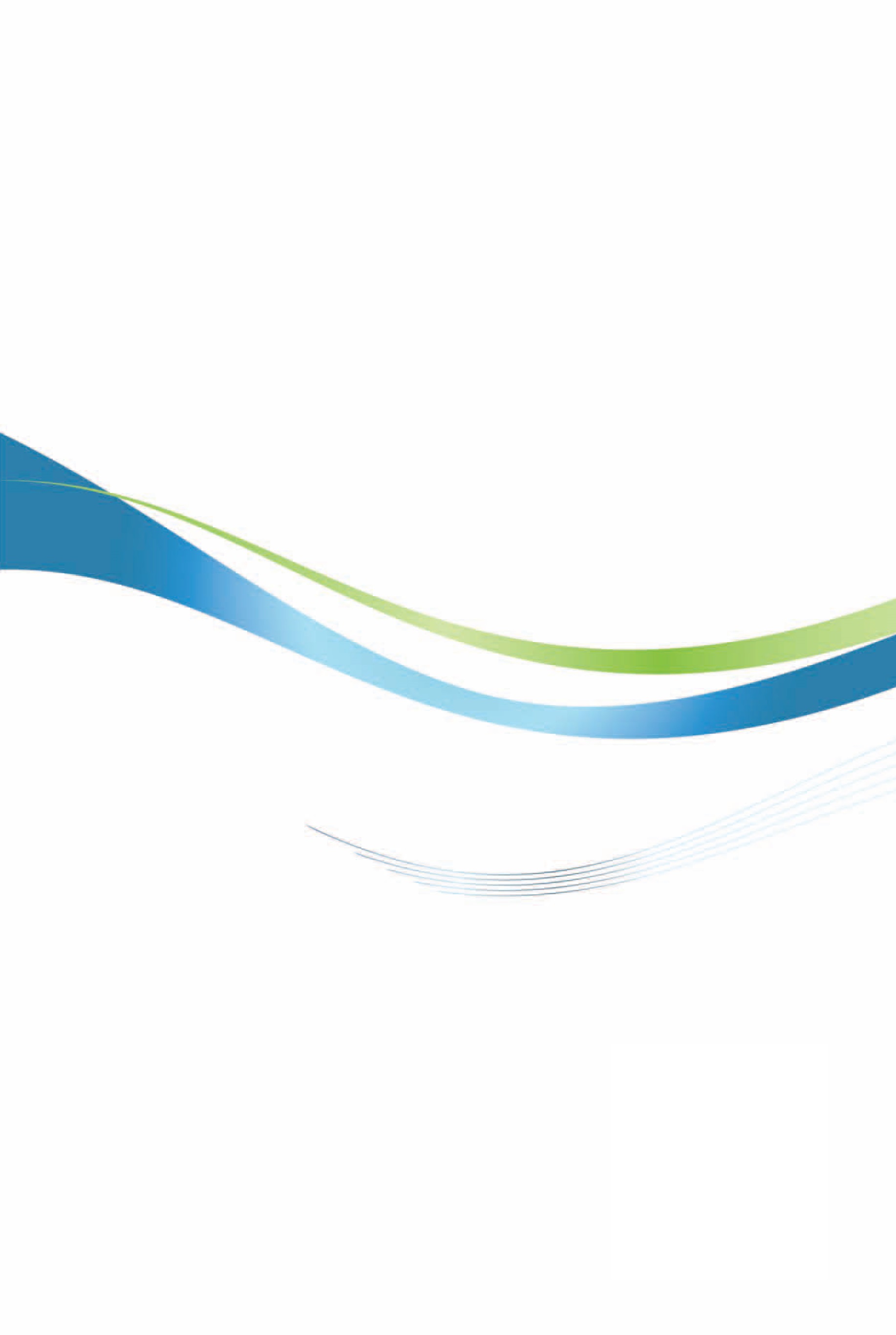 越南投資環境簡介Investment Guide to Vietnam經濟部投資促進司  編印自  然 人  文自  然 人  文地  理  環  境越南位於中南半島東部，北緯8°10-23°24，東經102°09-109°30。國  土  面  積33萬1,410平方公里。氣          候越南屬於熱帶季風氣候，北部夏熱冬涼，每年11月至次年2月稍有寒意。年雨量平均為1,500公釐以上，濕度在80%左右，7月至10月間時有颱風及水災。南部終年溫暖，另氣候分乾季與雨季，平均氣溫約攝氏27度以上。種族越南共有54族，主要為京族，約占86.2%，其他為岱依族、泰族、芒族、高棉族、華族、儂族等人  口  結  構9,946萬人（2022，越南統計局），其中各級年齡人口的比例為：0-14歲：25%；15-64歲：68%；65歲及以上：8%教 育 普 及 程 度越南識字率約97.3%。語             言越南普通話，以河內語音為標準宗             教越南宗教信仰自由，多數人民信仰佛教，約占全國人口之50%；其餘為天主教、基督教徒及回教徒等首都及重要城市河內（首都）、胡志明市、海防、峴港及芹苴政  治  體  制社會主義、共產黨一黨專政投資主管機關計劃投資部（Ministry of Planning and Investment）經　濟　概　況經　濟　概　況幣            制越盾（VND）國內生產毛額4,090億美元（2022）經濟成長率8.02%（2022）平均國民所得4,110美元（2022）匯率1美元約23,602越盾（越南國家銀行，SBV）利率國家銀行貼現率3.5%（2022）通貨膨脹率2.59%（2022）外匯存底約900億美元（2022）出口總金額3,713.04億美元（2022）主要出口產品紡織品及成衣、原油、電話機及其零件、鞋類、水產品、電腦電子產品及其零件、機械設備及其零件、木製品、稻米、橡膠、咖啡主要出口國家美國、中國大陸、日本、韓國、香港進口總金額3,589.02億美元（2022）主要進口產品機械及其零件、電腦電子產品及其零件、各種汽油、布料、鋼鐵、電話機及其零件、塑膠原料、紡織成衣鞋類及其附件、化學原料主要進口國家中國大陸、韓國、日本、臺灣、美國季度20182019202020212022第一季7.456.823.684.725.05第二季6.796.730.396.737.83第三季6.887.482.69-6.0213.71第四季7.316.974.485.225.92全年7.087.022.912.588.02GDP總成長率8.02%農林漁業3.85%工業及營建業4.22%服務業8.12%次序名稱所在省市1兆豐國際商業銀行胡志明市2中國信託商業銀行胡志明市3第一商業銀行胡志明市、河內市4永豐商業銀行胡志明市5華南商業銀行胡志明市6臺北富邦商業銀行胡志明市、河內市、平陽省7上海商業儲蓄銀行同奈省8玉山銀行同奈省9國泰世華商業銀行胡志明市10世越銀行（國泰世華銀行與越南工商銀行合資）胡志明市、河內市、峴港市、會安市、海防市、同奈省、平陽省、芹苴市、廣南省次序名稱所在省市1台新國際商業銀行胡志明市2聯邦商業銀行胡志明市、河內市3臺灣新光商業銀行胡志明市4臺灣銀行胡志明市5國泰世華商業銀行河內市、廣南省6遠東國際商業銀行胡志明市7華南商業銀行河內市8永豐商業銀行河內市9玉山商業銀行胡志明市、河內市10中國信託商業銀行河內市11上海商業儲蓄銀行北寧省12兆豐國際商業銀行海防市步驟完成時間費用備註公司名稱申請：向各政府級單位或計劃投資部所屬之當地計劃投資廳，申請公司設立許可3天VND$100,000根據第01/2021/ND-CP號議定第21至31條規定1名責任有限公司、2名以上之責任有限公司、股份公司、民營公司、及合夥企業（partnership）、合併或分割公司公司、轉型公司等申請營業登記許可之文件包括：■ 企業登記申請表格■ 公司章程。■ 2名以上之責任有限公司、合夥企業等成員名單、股份公司之創立股東及外人投資者之股東等名單。對於外國股東為組織機構，須提交授權代表名單。■ 其他文件之合法影本（詳如第01/2021/ND-CP號議定）。向省（市）公安廳申請公司鋼印製作許可4天VND$50,000依據越南政府於2016年7月1日發布有關印章使用及管理第99/2016/ND-CP號議定第12條m項，中央直轄省市社會秩序管理警察局（ADSO）有責任登記樣章，核發、修正、重新核發樣章登記證書予由權責機關成立或核發營運登記證書或營運許可證之經濟組織機構。依據該議定第13條第8項規定，公司印章登記申請文件包括：權責機關核發之成立及營運許可證或營運登記證書或營運許可證。向銀行開立公司戶1天無每家銀行要求的最低開戶金額皆不同。銀行開戶須填寫銀行開戶申請表格、公司鋼印、公司設立核准許可文件以及董事會授權決議文件。國家資訊網登錄VND$10,000企業應於取得營業登記證明後，依照法定程序手續在企業登記國家資訊網公布並依規定繳費。公布之內容包括企業登記證上所列內容及下列資訊： a）營業項目； b）股份公司創始股東及外國股東名冊。倘企業變更營業登記內容，必須在期限內於網站上變更。繳納營業執照稅 7天VND$1,000,000-3,000,000取得營業登記證書後，公司須繳納營業執照稅。依據越南財政部第302/2016/TT-BTC號公告，公司營業執照稅如次：向省（市）勞動廳登記僱用勞工數量1天無公司開始營業後30天內，雇主必須向勞工局登記所有員工及員工的資格證明。雇主與員工之間依據勞工法制訂勞動合約。成立員工社會保險基金1天無公司必須為制訂勞動合約1個月以上的員工設置社會保險基金。雇主必須向省（市）社會保險主管單位提交表格，提供下列資料：公司營業登記證（business registration certificate）影本、勞工使用報表。級距年均所得（越盾）每月所得（越盾）稅率（%）1未達6,000萬未達500萬52超過6,000萬而未達1億2,000萬超過500萬而未達1,000萬103超過1億2,000萬而未達2億1,600萬超過1,000萬而未達1,800萬154超過2億1,600萬而未達3億8,400萬超過1,800萬而未達3,200萬205超過3億8,400萬而未達6億2,400萬超過3,200萬而未達5,200萬256超過6億2,400萬而未達9億6,000萬超過5,200萬而未達8,000萬307超過9億6,000萬以上超過8,000萬以上35所得項目稅率（%）a）因資金投資而有之所得5b）因版權、經銷權加盟而有之所得5c）因得獎而有之所得 10d）因繼承資產、禮品而有之所得10e）	因資金轉讓而有之所得係以售價減購價及其相關合理費用而定；	因證券轉讓而有之所得，倘無法確定購價及其相關合理費用，則以售價為證券轉讓之所得200.1f）	因不動產轉讓而有之所得係以不動產每次轉讓之價格減不動產購價及其相關費用；	因不動產轉讓而有之所得，倘無法確定購價及其相關費用，則以不動產轉讓價格為不動產轉讓之所得252年份2019年11月15日前2019年11月15日後202020212022一般用戶5,3005,6006,0006,3006,700貧戶及臨近貧戶5,3005,6006,0006,300至4m3/人/月5,7006,1006,5006,9007,4004m3至6m3/人/月10,20010,80011,50012,10012,9006m3以上/人/月11,40012,10012,80013,60014,400製造業9,60010,20010,80011,40012,100行政單位10,30010,90011,60012,30013,000服務業16,90017,90019,00020,10021,300使用目的水費（越盾/m3）增值稅（5%）環保稅（10%）最終價格提供予個體戶（m3/月/戶）110m3以下5,973298.65597.36,869210m3至20m37,052352.6705.28,110320m3 至30m38,669433.45866.99,969430m3以上15,929796.451,592.918,318行政單位9,955497.75995.5011,448公共服務、事業單位9,955497.75995.511,448製造業11,615580.751,161.513,357服務業22,0681,103.42,206.825,378保險項目雇主負擔比例勞工負擔比例社會保險17%8%醫療保險3%1.5%失業保險0%1%合計20%10.5%保險項目雇主負擔比例勞工負擔比例社會保險17.5%8%醫療保險3%1.5%失業保險1%1%合計21.5%10.5%區域別2021年員工最低薪資2023年調漲後之員工最低薪資第1區442萬468萬第2區392萬416萬第3區343萬364萬第4區307萬325萬序　號國　別投資案件數投資金額1韓國 9,534 80,969.64 2新加坡 3,097 70,846.16 3日本 4,978 68,897.17 4臺灣 2,905 36,433.74 5香港 2,164 29,492.77 6中國大陸 3,567 23,348.82 7英屬維京群島 888 22,382.22 8荷蘭 410 13,713.70 9泰國 677 13,098.25 10馬來西亞 702 13,060.40 11美國 1,216 11,415.00 12薩摩亞 425 9,408.06 13開曼群島 129 6,746.98 14加拿大 244 4,819.20 15英國 507 4,194.96 16法國 660 3,764.70 17盧森堡 61 2,623.32 18德國 441 2,371.48 19澳洲 583 1,979.58 20瑞士 198 1,890.86 22比利時 82 1,097.32 21英屬西印度群島 20 975.66 23汶萊 157 971.07 24俄羅斯 164 965.83 25土耳其 34 791.88 26印尼 106 638.88 28菲律賓 88 605.99 27馬紹爾群島 20 318.12 29紐西蘭 51 210.60 30巴哈馬 8 106.31 合計（含其他國家）36,278438,692.29 年件數金額19641 220 19670 228 19681 508 19732 170 19742 259 19750 52 19915 17,139 19929 20,167 199312 158,396 199433 108,378 199534 108,146 199625 100,479 199725 85,414 199822 110,078 19999 34,567 200023 54,046 20016 30,911 200214 55,192 200315 157,369 200422 95,128 200541 93,932 200629 123,736 200724 109,282 200831 639,325 200916 242,774 201011 670,118201117 457,737201224 943,997201325 1,736,479201412 646,5022015221,227,521201627451,930201723683,092 201865901,411201997914,870202064767,4352021421,061,463202248549,082（1952-2022）總計87813,357,533年　　度業　　別1952-20221952-2022202220222021202120202020年　　度業　　別件數金額件數金額件數金額件數金額合計87813,357,53348549,08242 1,061,463 64 767,435 農林漁牧業523,553000 0 1 1,867 礦業及土石採取業1420,046000 0 0 0 製造業60110,729,96825427,28127 520,555 38 431,442 　食品製造業31212,25301,0001 5,000 1 1,800 　飲料製造業43,992000 250 0 0 　菸草製造業00000 0 0 0 　紡織業601,047,407027,6584 88,234 3 61,510 　成衣及服飾品製造業38196,70317,0000 0 0 3,000 　皮革、毛皮及其製品製造業2180,561000 90 1 4,000 　木竹製品製造業51,744000 0 0 0 　紙漿、紙及紙製品製造業18431,779288,8751 32,500 1 10,000 　印刷及資料儲存媒體複製業32,48207000 0 0 0 　石油及煤製品製造業433,550000 1,050 0 0 　化學材料製造業31754,399250,8000 0 3 11,251 　化學製品製造業1731,060000 0 2 645 　藥品製造業411,102000 0 1 5,000 　橡膠製品製造業613,239000 0 0 0 　塑膠製品製造業27123,926217,9031 876 1 14,692 　非金屬礦物製品製造業17434,981000 0 0 0 　基本金屬製造業204,723,0020371 8,500 0 0 　金屬製品製造業57603,961287,2383 32,411 5 24,920 　電子零組件製造業31657,377439,0354 95,604 3 26,676 　電腦、電子產品及光學製品製造業23558,528245,1000 179,400 8 182,140 　電力設備製造業48276,108327,8195 15,790 6 53,050 　機械設備製造業30135,94132,0112 16,500 0 16,000 　汽車及其零件製造業28114,88702,5502 27,300 2 5,000 　其他運輸工具製造業29153,332223,5600 0 0 500 　家具製造業115,913000 0 0 0 　其他製造業34118,52725,9963 17,050 1 11,257 　產業用機械設備維修及安裝業43,215000 0 0 0 電力及燃氣供應業6394,651000 8,055 1 231,040 用水供應及污染整治業2887000 0 0 0 營造業2341,9520771 5,000 1 500 批發及零售業129341,8381538,94011 38,293 9 28,969 運輸及倉儲業1559,05524,3260 7,680 3 3,990 住宿及餐飲業59,646000 0 1 4,000 資訊及通訊傳播業916,84501530 0 2 1,270 金融及保險業211,492,864073,5001 475,200 2 53,108 不動產業16148,708001 851 3 9,335 專業、科學及技術服務業1617,35244,1540 0 3 624 支援服務業427,386000 0 0 1,291 公共行政及國防；強制性社會安全00000 0 0 0 教育服務業31,92915001 129 0 0 醫療保健及社會工作服務業00000 0 0 0 藝術、娛樂及休閒服務業26,962000 0 0 0 其他服務業723,89011500 5,700 0 0 年件數金額（百萬美元）1958-20027596,640.112003173690.592004144717.632005166768.272006120395.4120072052,139.94200815711,818.332009691,335.892010961,753.14201169481.65201261235.27201364621.922014103675.7820151181,502.982016124803.882017106326.932018133486.342019152860.6220201311,505.742021631,251.992022601,106.36總計2,90536,433.74年　　度業　　別2021202120222022年　　度業　　別新登記之件數新登記之金額新登記之件數新登記之金額合　　計 131  1,505.74 86  512.97 加工業、製造業29263.1438415不動產315.9920.133批發、零售244.93318.93建築10.20286.6旅宿、餐飲----專業項目、科學技術10.1030.47農、林、水產----運輸、倉儲20.1520.13行政服務10.1521.24資訊通信10.0460.47其他服務業10.15-- 第1區（468萬越盾）河內市轄屬郡區、嘉林縣、東英縣、蓄山縣、清馳縣、常信縣、懷德縣、石室縣、國威縣、清威縣、糜玲縣、章美縣及山西市區；海防市轄屬郡區、水原縣、安陽縣、安老縣及永保縣區；胡志明市轄屬郡區、古芝縣、福門縣、平政縣及芽皮縣區；同奈省轄屬邊和市、仁澤縣、隆城縣、永久縣及盞泵縣區；平陽省轄屬土龍木市、順安市、逸安市、濱葛市、新淵市、保盤縣及北新淵縣區；巴地頭頓省轄屬頭頓市區；第2區（416萬越盾）河內市轄屬其餘縣區；海防市轄屬其餘縣區；海陽省轄屬海陽市區；興安省轄屬興安市、美豪縣、文林縣、文江縣及安美縣區；永福省轄屬永安市、福安市、平川縣及安樂縣區；北寧省轄屬北寧市、慈山市、桂武縣、仙瑜縣、安豐縣及順成縣區；廣寧省轄屬夏龍灣市、錦普縣、汪秘縣及孟街市區；太原省轄屬太原市區；富壽省轄屬越馳市區；老街省轄屬老街市區；南定省轄屬南定市及美祿縣區；寧平省轄屬寧平市；承天順化省轄屬順化市區；峴港市轄屬郡及縣區；慶和省轄屬芽莊市及金蘭灣市區；林同省轄屬大勒市及保祿市區；平順省轄屬藩切市；胡志明市轄屬芹耶縣區；西寧省轄市西寧市、展鵬縣及鵝油縣區；同奈省轄屬隆慶市、定館縣及春祿縣區；平陽省轄屬其餘縣區；平福省轄屬同帥市及真城縣區；巴地頭頓省轄屬巴地市及新成縣區；隆安省轄屬新安市、德和縣、濱瀝縣、芹德縣及芹玉縣區；前江省轄屬美拖市區；芹苴市轄屬郡區；堅江省轄屬迪石市、河仙市及富國縣區；安江省轄屬東川市區；金甌省轄屬金甌市區。第3區（364萬越盾）其餘各省轄屬市區（第1及第2地區所列省轄市除外）；海陽省轄屬志玲市、錦讓縣、南策縣、金城縣、京門縣、嘉祿縣、平江縣及肆祺縣區；永福省轄屬永祥縣、三島縣、三揚縣、立石縣及蘆江縣區；富壽省轄屬富壽市、符寧縣、林操縣、清波縣及三農縣區；北寧省轄屬嘉平縣及良才縣區；北江省轄屬越安縣、安勇縣、協和縣、新安縣及諒江縣區；廣寧省轄屬橫蒲縣及東潮縣區；老街省寶勝縣及沙巴縣區；興安省轄屬其餘縣區；太原省轄屬公江市、普安縣、富平縣、富良縣、同喜縣及大慈縣區；南定省轄屬其餘縣區；河南省轄屬維先縣及金榜縣區；寧平省轄屬三蝶市、嘉遠縣、安慶縣及花蘆縣區；和平省轄屬梁山縣區；清化省轄屬炳山市及靜嘉縣區；河靜省轄屬祺英縣區；承天順化省轄屬香水市、香茶市、富祿縣、豐田縣、廣田縣及富旺縣區；廣南省屬殿盤縣、大祿縣、維川縣及山城縣區；廣義省轄屬平山縣及山靖縣區；富安省轄屬河橋市及東和縣區；寧順省轄屬寧海縣及順北縣區；慶和省轄屬寧和市、甘林縣、延慶縣及萬寧縣區；崑嵩省轄屬德河縣（Dak Ha）縣區；林同省轄屬德重縣及夷玲縣區；平順省轄屬羅夷（La Gi）市、咸順北及咸順南縣區；平福省轄屬福隆市、平隆市、同富縣及漢廣縣區；西寧省轄屬其餘縣區；同奈省轄屬其餘縣區；巴地頭頓省轄屬隆田縣、紅土縣、川木縣、周德縣及昆島；隆安省轄屬建祥市、守承縣、德惠縣、周城縣、新柱縣及盛化縣區；前江省轄屬鵝公市及周城縣區；檳椥省轄屬周城縣區；永隆省轄屬黎明市及隆湖縣區；芹苴市轄屬縣區；堅江省轄屬堅良縣、堅海縣、江成縣及周城縣區；安江省轄屬新州市區；後江省轄屬七岔市、周城縣及周城A縣區；金甌省轄屬伍根縣、蓋略縣（Cai Nuoc）、幽明（U Minh）及陳文時縣區。第4區（325萬越盾）其餘地區